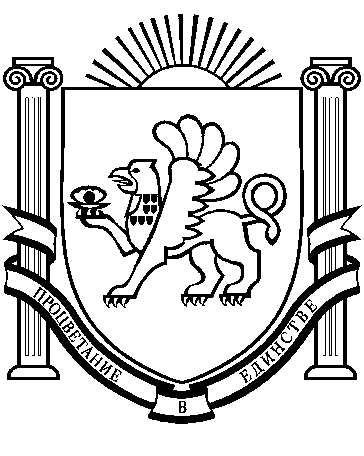 РЕСПУБЛИКА КРЫМБАХЧИСАРАЙСКИЙ РАЙОНАДМИНИСТРАЦИЯ ВЕРХОРЕЧЕНСКОГО СЕЛЬСКОГО ПОСЕЛЕНИЯПРОЕКТПОСТАНОВЛЕНИЕ с. Верхоречьеот __.__.2023 									№ ____	«Об утверждении административного регламента предоставления муниципальной услуги «Выдача выписок из похозяйственной книги и справок по социально-бытовым вопросам»	В соответствии с Федеральным законом от 06.10.2003 № 131-ФЗ "Об общих принципах организации местного самоуправления", Федеральным законом от 27.07.2010 № 210-ФЗ "Об организации предоставления государственных и муниципальных услуг", руководствуясь Уставом муниципального образования Верхореченское сельское поселение Бахчисарайского района Республики Крым, администрация Верхореченского сельского поселения Бахчисарайского района Республики Крым,ПОСТАНОВЛЯЕТ:1. Утвердить прилагаемый административный регламент предоставления муниципальной услуги "Выдача выписок из похозяйственной книги и справок по социально-бытовым вопросам".2. Разместить настоящее постановление в федеральной государственной информационной системе "Единый портал государственных и муниципальных услуг (функций)" (https://www.gosuslugi.ru/), на официальном Портале Правительства Республики Крым на странице Бахчисарайского района Республики Крым в разделе – Муниципальные образования района, подраздел Верхореченское сельское поселение (https://verhorechenskoe.rk.gov.ru/), а также на информационном стенде в здании администрации Верхореченского сельского поселения Бахчисарайского района Республики Крым по адресу: Республика Крым, Бахчисарайский район, село Верхоречье, улица Советская, 10. 3. Настоящее постановление вступает в силу со дня его официального опубликования (обнародования) в установленном порядке.4. Контроль за исполнением настоящего постановления оставляю за собой.Председатель Верхореченского сельского совета – Глава администрации 	Верхореченского сельского поселения				К.Н. ОсмановаАдминистративный регламент предоставления муниципальной услуги «Выдача выписок из похозяйственной книги и справок по социально-бытовым вопросам» I. Общие положения1. Предмет регулирования административного регламента1.1. Административный регламент предоставления муниципальной услуги «Выдача выписок из похозяйственной книги и справок по социально-бытовым вопросам» (далее – Административный регламент) определяет порядок и стандарт предоставления муниципальной услуги, сроки и последовательность действий по её исполнению администрацией Верхореченского сельского поселения Бахчисарайского района Республики Крым (далее – Орган). Настоящий Административный регламент разработан в целях повышения качества предоставления и исполнения муниципальной услуги, в том числе:- упорядочения административных процедур (действий);- сокращения количества документов, предоставляемых гражданами для предоставления муниципальной услуги;- установления ответственности должностных лиц Органа либо муниципальных служащих, а также специалистов Органа, предоставляющих муниципальную услугу, за несоблюдение ими требований Административного регламента при выполнении административных процедур (действий).2. Круг заявителей при предоставлении муниципальной услуги3.1. Порядок получения информации по вопросам предоставления муниципальной услуги и услуг, которые являются необходимыми и обязательными для предоставления муниципальной услуги:1) публичное письменное консультирование (посредством размещения информации):- на официальном веб - сайте Органа и Государственного бюджетного учреждения Республики Крым «Многофункциональный центр предоставления государственных и муниципальных услуг» (далее – ГБУ РК «МФЦ»);- в федеральной государственной информационной системе «Единый портал государственных и муниципальных услуг (функций)» (далее – ЕПГУ) и в государственной информационной системе «Портал государственных и муниципальных услуг Республики Крым» (далее – РПГУ);- на информационных стендах, в местах предоставления муниципальной услуги Органа и многофункционального центра предоставления государственных и муниципальных услуг (далее – многофункциональный центр);2) индивидуальное консультирование по справочным телефонным номерам Органа и многофункциональный центр;3) индивидуальное консультирование по почте, в том числе посредством электронной почты (в случае поступления соответствующего запроса в Орган или многофункциональный центр);4) посредством индивидуального устного информирования.3.2. Публичное письменное консультирование осуществляется путем размещения информационных материалов на информационных стендах в местах предоставления муниципальной услуги, публикации информационных материалов в средствах массовой информации, включая публикацию на официальном сайте Органа и ГБУ РК «МФЦ», ЕПГУ, РПГУ. Консультирование путем публикации информационных материалов на официальных сайтах, в средствах массовой информации регионального уровня осуществляется Органом. На информационных стендах Органа, в местах предоставления муниципальной услуги, размещается следующая информация:- исчерпывающая информация о порядке предоставления муниципальной услуги;- выдержки из Административного регламента и приложения к нему;- номера кабинетов, в которых предоставляется муниципальная услуга; фамилии, имена, отчества (последнее - при наличии) и должности соответствующих должностных лиц, режим приема ими заявителей;- адрес официального сайта ГБУ РК «МФЦ», на котором можно узнать адрес и графики работы многофункциональных центров;- выдержки из нормативных правовых актов по наиболее часто задаваемым вопросам;- исчерпывающий перечень документов, необходимых в соответствии с нормативными правовыми актами для предоставления муниципальной услуги;- формы заявлений;- перечень оснований для отказа в предоставлении муниципальной услуги;- порядок обжалования решений, действий или бездействия должностных лиц, предоставляющих муниципальную услугу.3.3. Сектор информирования и ожидания многофункциональных центров включает в себя:а) информационные стенды или иные источники информирования, содержащие актуальную и исчерпывающую информацию, необходимую для получения государственных и муниципальных услуг, в том числе:перечень государственных и муниципальных услуг, предоставление которых организовано в многофункциональном центре;сроки предоставления государственных и муниципальных услуг;размеры государственной пошлины и иных платежей, уплачиваемых заявителем при получении государственных и муниципальных услуг, порядок их уплаты;информацию о дополнительных (сопутствующих) услугах, а также об услугах, необходимых и обязательных для предоставления государственных и муниципальных услуг, размерах и порядке их оплаты;порядок обжалования действий (бездействия), а также решений органов, предоставляющих государственные услуги, и органов, предоставляющих муниципальные услуги, государственных и муниципальных служащих, многофункциональных центров, работников многофункциональных центров;информацию о предусмотренной законодательством Российской Федерации и Республики Крым ответственности должностных лиц органов, предоставляющих государственные услуги, должностных лиц органов, предоставляющих муниципальные услуги, работников многофункционального центра, работников привлекаемых организаций за нарушение порядка предоставления государственных и муниципальных услуг;информацию о порядке возмещения вреда, причиненного заявителю в результате ненадлежащего исполнения либо неисполнения многофункциональным центром или его работниками, а также привлекаемыми организациями или их работниками обязанностей, предусмотренных законодательством Российской Федерации и Республики Крым;режим работы и адреса иных многофункциональных центров и привлекаемых организаций, находящихся на территории Республики Крым;иную информацию, необходимую для получения государственной и муниципальной услуги;б) не менее одного окна (рабочего места), оборудованного персональным компьютером с возможностью доступа к информационным системам, печатающим и сканирующим устройством, электронной системой управления очередью и предназначенного для информирования заявителей о порядке предоставления государственных и муниципальных услуг, о ходе рассмотрения запросов о предоставлении государственных и муниципальных услуг, а также для предоставления иной информации, в том числе указанной в подпункте «а» настоящего пункта. Окна (рабочие места), созданные в соответствии с настоящим подпунктом, не являются окнами приема и выдачи документов;в) программно-аппаратный комплекс, обеспечивающий доступ заявителей к ЕПГУ, РПГУ, а также к информации о государственных и муниципальных услугах, предоставляемых в многофункциональном центре;г) стулья, кресельные секции, скамьи (банкетки) и столы (стойки) для оформления документов с размещением на них форм (бланков) документов, необходимых для получения государственных и муниципальных услуг;д) электронную систему управления очередью.3.4. Индивидуальное консультирование по телефону не должно превышать 10 минут. Ответ на телефонный звонок должен начинаться с информации о наименовании Органа, многофункционального центра, в который позвонил гражданин, фамилии, имени, отчестве (при наличии) и должности специалиста, осуществляющего индивидуальное консультирование по телефону. Консультации общего характера (о местонахождении, графике работы, требуемых документах) также предоставляются с использованием средств автоинформирования (при наличии). При автоинформировании обеспечивается круглосуточное предоставление справочной информации. 3.5. Индивидуальное консультирование по почте (по электронной почте).При индивидуальном консультировании по почте ответ на обращение заинтересованного лица направляется почтой в адрес заинтересованного лица. Ответ направляется в письменном виде, электронной почтой либо через веб – сайт Органа в зависимости от способа обращения заинтересованного лица или способа доставки ответа, указанного в письменном обращении (в случае обращения в форме электронного документа в срок, установленный законодательством Российской Федерации). Датой получения обращения является дата регистрации входящего обращения в Органе или многофункциональном центре.3.6. Время ожидания заявителя при индивидуальном консультировании при личном обращении не должно превышать 15 минут.Индивидуальное консультирование при личном обращении каждого заявителя должностным лицом Органа или работником многофункционального центра не должно превышать 10 минут.3.7. Должностное лицо Органа, предоставляющего муниципальную услугу, работник многофункционального центра, при ответе на обращения заявителей:- при устном обращении заявителя (по телефону или лично) могут дать ответ самостоятельно. В случаях, когда должностное лицо Органа, работник многофункционального центра не может самостоятельно ответить на заданный при телефонном обращении вопрос, телефонный звонок должен быть переадресован (переведен) другому должностному лицу или обратившемуся лицу сообщается телефонный номер, по которому можно получить необходимую информацию;- при ответе на телефонные звонки, устные и письменные обращения должны отвечать вежливо и корректно;- при ответе на телефонные звонки должностное лицо Органа, работник многофункционального центра, осуществляющие консультирование, должны назвать фамилию, имя, отчество (последнее - при наличии), занимаемую должность и наименование Органа. По результатам консультирования должностное лицо, осуществляющее консультирование, должно кратко подвести итоги и перечислить заявителю меры, которые необходимо предпринять;- ответы на письменные обращения даются в простой, четкой и понятной форме в письменном виде и должны содержать:ответы на поставленные вопросы;должность, фамилию и инициалы лица, подписавшего ответ;фамилию и инициалы исполнителя;наименование структурного подразделения-исполнителя;номер телефона исполнителя;- не вправе осуществлять консультирование заявителей, выходящее за рамки информирования о стандартных процедурах и условиях оказания муниципальной услуги и влияющее прямо или косвенно на индивидуальные решения заявителей.3.8. На ЕПГУ, РПГУ и официальном сайте Органа размещается следующая информация:1) исчерпывающий перечень документов, необходимых для предоставления муниципальной услуги, требования к оформлению указанных документов, а также перечень документов, которые заявитель вправе предоставить по собственной инициативе;2) круг заявителей;3) срок предоставления муниципальной услуги;4) результаты предоставления муниципальной услуги, порядок представления документа, являющегося результатом предоставления муниципальной услуги;5) размер государственной пошлины, взимаемой за предоставление муниципальной услуги;6) исчерпывающий перечень оснований для приостановления или отказа в предоставлении муниципальной услуги;7) о праве заявителя на досудебное (внесудебное) обжалование действий (бездействия) и решений, принятых (осуществляемых) в ходе предоставления муниципальной услуги;8) формы заявлений (уведомлений, сообщений), используемые при предоставлении муниципальной услуги.Информация на ЕПГУ, РПГУ о порядке и сроках предоставления муниципальной услуги на основании сведений, содержащихся в федеральной государственной информационной системе «Федеральный реестр государственных и муниципальных услуг (функций)», предоставляется заявителю бесплатно.Доступ к информации о сроках и порядке предоставления услуги осуществляется без выполнения заявителем каких – либо требований, в т.ч. без использования программного обеспечения, установка которого на технические средства заявителя требует заключения лицензионного или иного соглашения с правообладателем программного обеспечения, предусматривающего взимание платы, регистрацию или авторизацию заявителя, или предоставление им персональных данных.3.9. Сведения о ходе предоставления муниципальной услуги заявитель вправе получить при личном, письменном обращении в Орган, предоставляющий услугу, а также посредством телефонной связи Органа. Кроме того, сведения о ходе предоставления муниципальной услуги заявитель вправе получить посредством ЕПГУ (для заявлений, поданных посредством ЕПГУ), электронной почты Органа.3.10. Справочная информация подлежит обязательному размещению на ЕПГУ, РПГУ, официальном сайте Органа, предоставляющего муниципальную услугу и является доступной для заявителя. Орган, предоставляющий муниципальную услугу обеспечивает размещение и актуализацию справочной информации в электронном виде посредством ЕПГУ, РПГУ, официального сайта Органа. К справочной информации относится:- место нахождения и графики работы Органа, предоставляющего муниципальную услугу, его структурных подразделений, предоставляющих муниципальную услугу, государственных и муниципальных органов и организаций, обращение в которые необходимо для получения муниципальной услуги, а также отделений (центров) многофункционального центра;- справочные телефоны структурных подразделений Органа, предоставляющего муниципальную услугу, организаций, участвующих в предоставлении муниципальной услуги, в том числе номер телефона-автоинформатора (при наличии);- адреса официального сайта Органа, предоставляющего муниципальную услугу, расположенного на Портале Правительства Республики Крым, а также электронной почты и (или) формы обратной связи в сети «Интернет».Информация о предоставлении муниципальной услуги должна быть доступна для инвалидов.II. Стандарт предоставления муниципальной услуги4. Наименование муниципальной услуги4.1. «Выдача выписок из похозяйственной книги и справок по социально-бытовым вопросам».5. Наименование органа, предоставляющего муниципальную услугу5.1. Муниципальную услугу предоставляет администрация Верхореченского сельского поседения Верхореченского сельского поселения Бахчисарайского района Республики Крым.При предоставлении муниципальной услуги Орган взаимодействует с - Федеральной налоговой службой по вопросу получения выписки из Единого государственного реестра юридических лиц и Единого государственного реестра индивидуальных предпринимателей;- федеральным органом исполнительной власти, уполномоченным Правительством Российской Федерации на предоставление сведений, содержащихся в Едином государственном реестре недвижимости, или действующим на основании решения указанного органа подведомственным ему федеральным государственным бюджетным учреждением.В предоставлении муниципальной услуги принимают участие структурные подразделения Органа (многофункциональные центры при наличии соответствующего соглашения о взаимодействии).5.2. Муниципальная услуга может предоставляться в многофункциональном центре в части: - приема, регистрации и передачи в Орган заявления и документов, необходимых для предоставления муниципальной услуги;- информирования о порядке предоставления муниципальной услуги, о ходе выполнения запроса о предоставлении муниципальной услуги;- выдачи результата предоставления муниципальной услуги. 5.3. Запрещено требовать от заявителя осуществления действий, в том числе согласований, необходимых для получения муниципальной услуги и связанных с обращением в иные государственные органы и организации, за исключением получения услуг и получения  документов и информации, предоставляемых в результате предоставления таких услуг, включенных в перечни, указанные в части первой статьи 9 Федерального закона от 27 июля 2010 года № 210-ФЗ «Об организации предоставления государственных и муниципальных услуг» (далее – Федеральный закон №210-ФЗ).6. Описание результата предоставления муниципальной услуги6.1. Результатом предоставления муниципальной услуги является:выписка из похозяйственной книги (Приложение № 2 к Административному регламенту);выписка из похозяйственной книги о наличии у гражданина права на земельный участок (Приложение № 2.1 к Административному регламенту);справка о последнем месте жительства умершего гражданина для предъявления в нотариат (Приложение № 3 к Административному регламенту);справка о наличии личного подсобного хозяйства (Приложение № 4 к Административному регламенту);справка о наличии печного отопления (Приложение № 5 к Административному регламенту); справка об отсутствии центрального отопления (газификации) (Приложение № 6 к Административному регламенту).справка о нахождении на иждивении (Приложение № 7 к Административному регламенту);справка о наличии приусадебного участка (Приложение № 8 к Административному регламенту);справка о воспитании детей до достижения восьмилетнего возраста (Приложение № 9 к Административному регламенту);справка о подтверждении неиспользованного права на приватизацию жилых помещений, выдаваемых по месту регистрации на территории Российской Федерации с 04 июля 1991 года, до даты регистрации в приватизируемом жилом помещении (Приложение № 10 к Административному регламенту);справка о строениях, расположенных на земельном участке (Приложение № 11 к Административному регламенту);справка об установлении (изменении) адреса объекта недвижимого имущества (Приложение №12 к Административному регламенту);справка об уходе за ребенком (Приложение № 13 к Административному регламенту);справка о характеристике жилого помещения (Приложение № 14 к Административному регламенту); справка об уходе за гражданином (кой) старше 80 лет (Приложение № 15 к Административному регламенту);решение об отказе в предоставлении муниципальной услуги (Приложение № 16 к Административному регламенту).7. Срок предоставления муниципальной услуги7.1. Общий срок предоставления муниципальной услуги составляет 10 рабочих дней со дня представления в Орган документов, обязанность по предоставлению которых возложена на заявителя. В случае представления заявителем документов через многофункциональный центр или направления запроса в электронном виде, посредством ЕПГУ, срок предоставления муниципальной услуги исчисляется со дня поступления (регистрации) документов в Органе. Многофункциональный центр обеспечивает передачу заявления и документов в Орган в срок, не превышающих 2 рабочих дней, следующих за днем приема документов в многофункциональном центре.7.2. Срок выдачи (направления) результата предоставления муниципальной услуги заявителю составляет не более 2 рабочих дней со дня принятия соответствующего решения Органом.7.3. Передача в многофункциональный центр результата предоставления муниципальной услуги по заявлениям, поступившим через многофункциональный центр, осуществляется не позднее 2 рабочих дней, следующих за днем окончания, установленного действующим законодательством срока предоставления муниципальной услуги.Многофункциональный центр осуществляет выдачу заявителю результата предоставления муниципальной услуги в течение срока хранения готового результата, предусмотренного соглашением о взаимодействии между многофункциональным центром и Органом.7.4. Срок приостановления предоставления муниципальной услуги не может превышать 15 календарных дней. 8. Перечень нормативных правовых актов, регулирующих отношения, возникающие в связи с предоставлением муниципальной услуги8.1. Перечень нормативных правовых актов, регулирующих предоставление муниципальной услуги (с указанием их реквизитов и источников официального опубликования), размещен в федеральной государственной информационной системе «Федеральный реестр государственных и муниципальных услуг (функций)», на ЕПГУ, РПГУ и официальном сайте Органа.Досудебный (внесудебный) порядок обжалования решений и действий (бездействия) Органа, а также его должностных лиц, муниципальных служащих содержится в разделе V настоящего Административного регламента. 9. Исчерпывающий перечень документов, необходимых в соответствии с нормативными правовыми актами для предоставления муниципальной услуги и услуг, которые являются необходимыми и обязательными для предоставления муниципальной услуги, подлежащих предоставлению заявителем, в том числе в электронной форме9.1. Перечень документов, обязательных к предоставлению заявителем, для получения муниципальной услуги: 1) заявление о предоставлении муниципальной услуги, подписанное заявителем (представителем заявителя) (Приложение № 1 к настоящему Административному регламенту).В заявлении указываются: - фамилия, имя и (при наличии) отчество, место жительство заявителя и реквизиты документа, удостоверяющего его личность, - в случае, если заявление подается физическим лицом;- наименование, место нахождения, организационно-правовая форма и сведения о государственной регистрации заявителя в Едином государственном реестре юридических лиц, в Едином государственном реестре индивидуальных предпринимателей - в случае, если заявление подается юридическим лицом, индивидуальным предпринимателем;- фамилия, имя и (при наличии) отчество представителя заявителя и реквизиты документа, подтверждающего его полномочия, - в случае, если заявление подается представителем заявителя;- почтовый адрес, адрес электронной почты, номер телефона для связи с заявителем или представителем заявителя;- цели использования результата предоставления муниципальной услуги. В случае направления заявления посредством ЕПГУ формирование заявления осуществляется посредством заполнения интерактивной формы на ЕПГУ без необходимости дополнительной подачи заявления в какой-либо иной форме.2) документ, удостоверяющий личность заявителя (представителя заявителя);В случае направления заявления посредством ЕПГУ сведения из документа, удостоверяющего личность Заявителя, представителя формируются при подтверждении учетной записи в Единой системе идентификации и аутентификации (далее – ЕСИА) из состава соответствующих данных указанной учетной записи и могут быть проверены путем направления запроса с использованием системы межведомственного электронного взаимодействия.3) документ, подтверждающий полномочия представителя заявителя действовать от имени заявителя (в случае обращения за предоставлением муниципальной услуги представителя заявителя). При обращении посредством ЕПГУ указанный документ, выданный организацией, удостоверяется усиленной квалифицированной электронной подписью правомочного должностного лица организации, а документ, выданный физическим лицом, - усиленной квалифицированной электронной подписью нотариуса с приложением файла открепленной усиленной квалифицированной электронной подписи в формате sig3.;4) согласие заявителей на обработку персональных данных;9.1.1. Для получения результата предоставления муниципальной услуги «Выписка из похозяйственной книги», «Справка с последнего места жительства умершего гражданина для предъявления в нотариат» с документами, указанными в пункте 9.1 Административного регламента дополнительно представляются:- свидетельство о смерти;- похозяйственная книга.9.1.2. Для получения результата предоставления муниципальной услуги «Справка о наличии печного отопления», «Справка о характеристике жилого помещения» и «Справка об отсутствии центрального отопления (газификации)», с документами, указанными в пункте 9.1 Административного регламента дополнительно представляется:- технический паспорт.9.1.3. Для получения результата предоставления муниципальной услуги «Справка о нахождении на иждивении» с документами, указанными в пункте 9.1 Административного регламента дополнительно представляются:- свидетельство о рождении на всех несовершеннолетних детей;- справка учебного заведения, выданная на текущий учебный год (для учащихся и студентов в возрасте от 18 до 23 лет);- решение об установлении опеки (попечительство).9.1.4. Для получения результата предоставления муниципальной услуги «Справка о воспитании детей до достижения восьмилетнего возраста», «Справка об уходе за ребенком» с документами, указанными в пункте 9.1 Административного регламента дополнительно представляется:- свидетельство о рождении на всех несовершеннолетних детей.9.1.5. Для получения результата предоставления муниципальной услуги «Справка об уходе за гражданином (кой) старше 80 лет» с документами, указанными в пункте 9.1 Административного регламента дополнительно представляется:- паспорт гражданина (ки), которому необходим уход.9.1.6. В случае, если право собственности на земельный участок и (или) объекты недвижимости не зарегистрировано в Едином государственном реестре прав на недвижимое имущество и сделок с ним, заявитель дополнительно к документам, указанным в пунктах 9.1, 9.1.1 – 9.1.2 Административного регламента предоставляет:- правоустанавливающие документы на земельный участок и (или) объекты недвижимости (подлинник или засвидетельствованные в нотариальном порядке копии).9.2. Заявитель или его представитель представляет в Орган заявление, а также прилагаемые к нему документы, указанные в пунктах 9.1, 9.1.1 – 9.1.6 Административного регламента, одним из следующих способов по выбору заявителя: а) в электронной форме посредством ЕПГУ. В случае направления заявления и прилагаемых к нему документов указанным способом заявитель (представитель заявителя), прошедший процедуры регистрации, идентификации и аутентификации с использованием ЕСИА, заполняет форму указанного уведомления с использованием интерактивной формы в электронном виде.б) на бумажном носителе посредством личного обращения в Орган, многофункциональный центр либо посредством почтового отправления с уведомлением о вручении.9.3. Документы, прилагаемые к заявлению, представляемые в электронной форме, направляются в следующих форматах: а) xml - для документов, в отношении которых утверждены формы и требования по формированию электронных документов в виде файлов в формате xml; б) doc, docx, odt - для документов с текстовым содержанием, не включающим формулы; в) pdf, jpg, jpeg - для документов с текстовым содержанием, в том числе включающих формулы и (или) графические изображения, а также документов с графическим содержанием. 9.4. В случае если оригиналы документов, прилагаемых к заявлению, выданы и подписаны уполномоченным органом на бумажном носителе, допускается формирование таких документов, представляемых в электронной форме, путем сканирования непосредственно с оригинала документа (использование копий не допускается), которое осуществляется с сохранением ориентации оригинала документа в разрешении 300-500 dpi (масштаб 1:1) и всех аутентичных признаков подлинности (графической подписи лица, печати, углового штампа бланка), с использованием следующих режимов: «черно-белый» (при отсутствии в документе графических изображений и (или) цветного текста); «оттенки серого» (при наличии в документе графических изображений, отличных от цветного графического изображения); «цветной» или «режим полной цветопередачи» (при наличии в документе цветных графических изображений либо цветного текста). Количество файлов должно соответствовать количеству документов, каждый из которых содержит текстовую и (или) графическую информацию. 9.5. Документы, прилагаемые заявителем к заявлению, представляемые в электронной форме, должны обеспечивать возможность идентифицировать документ и количество листов в документе.Документы, подлежащие представлению в форматах xls, xlsx или ods, формируются в виде отдельного документа, представляемого в электронной форме. 9.6. Формы документов для заполнения могут быть получены заявителем при личном обращении в Уполномоченный орган, в электронной форме на официальном веб-сайте Уполномоченного органа, ЕПГУ, РПГУ.10. Исчерпывающий перечень документов, необходимых в соответствии с нормативными правовыми актами для предоставления муниципальной услуги, которые находятся в распоряжении государственных органов, органов местного самоуправления и иных органов, участвующих в предоставлении муниципальной услуги, и которые заявитель вправе представить, в том числе в электронной форме10.1. Для предоставления муниципальной услуги, Орган посредством межведомственного информационного взаимодействия (без привлечения к этому заявителя), запрашивает следующие документы:1) выписка из Единого государственного реестра недвижимости об объекте недвижимости;2) выписка из Единого государственного реестра юридических лиц о юридическом лице, являющемся заявителем;3) выписка из Единого государственного реестра индивидуальных предпринимателей об индивидуальном предпринимателе, являющемся заявителем.10.2. Заявитель вправе, по собственной инициативе предоставить документы, предусмотренные пунктом 10.1 Административного регламента. Не предоставление вышеуказанных документов не является причиной для отказа в предоставлении муниципальной услуги.11. Указание на запрет требовать от заявителя11.1. Орган, предоставляющий муниципальную услугу не вправе требовать:1) представления документов и информации или осуществления действий, представление или осуществление которых не предусмотрено нормативными правовыми актами, регулирующими отношения, возникающие в связи с предоставлением муниципальной услуги;2) представления документов и информации, которые находятся в распоряжении Органа, иных государственных органов, органов местного самоуправления либо подведомственных государственным органам или органам местного самоуправления организаций, участвующих в предоставлении предусмотренных частью 1 статьи 1 Федерального закона № 210-ФЗ муниципальных  услуг, в соответствии с нормативными правовыми актами Российской Федерации, нормативными правовыми актами Республики Крым, муниципальными правовыми актами, за исключением документов, включенных в определенный частью 6 статьи 7 Федерального закона № 210-ФЗ перечень документов. Заявитель вправе представить указанные документы и информацию в Орган по собственной инициативе;3) осуществления действий, в том числе согласований, необходимых для получения муниципальных услуг и связанных с обращением в иные государственные органы, органы местного самоуправления, организации, за исключением получения услуг и получения документов и информации, предоставляемых в результате предоставления таких услуг, включенных в перечень услуг, которые являются необходимыми и обязательными для предоставления муниципальных услуг, утвержденный нормативным правовым актом представительного органа местного самоуправления;4) представления документов и информации, отсутствие и (или) недостоверность которых не указывались при первоначальном отказе в приеме документов, необходимых для предоставления муниципальной услуги, либо в предоставлении муниципальной услуги, за исключением следующих случаев:- изменение требований нормативных правовых актов, касающихся предоставления муниципальной услуги, после первоначальной подачи заявления о предоставлении муниципальной услуги;- наличие ошибок в заявлении о предоставлении муниципальной услуги и документах, поданных заявителем после первоначального отказа в приеме документов, необходимых для предоставления муниципальной услуги, либо в предоставлении муниципальной услуги и не включенных в представленный ранее комплект документов;- истечение срока действия документов или изменение информации после первоначального отказа в приеме документов, необходимых для предоставления муниципальной услуги, либо в предоставлении муниципальной услуги;- выявление документально подтвержденного факта (признаков) ошибочного или противоправного действия (бездействия) должностного лица Органа, муниципального служащего, работника многофункционального центра, работника организации, предусмотренной частью 1.1 статьи 16 Федерального закона № 210-ФЗ, при первоначальном отказе в приеме документов, необходимых для предоставления муниципальной услуги, либо в предоставлении муниципальной услуги, о чем в письменном виде за подписью руководителя Органа, руководителя многофункционального центра при первоначальном отказе в приеме документов, необходимых для предоставления муниципальной услуги, либо руководителя организации, предусмотренной частью 1.1 статьи 16 Федерального закона № 210-ФЗ, уведомляется заявитель, а также приносятся извинения за доставленные неудобства;5) предоставления на бумажном носителе документов и информации, электронные образы которых ранее были заверены в соответствии с пунктом 7.2 части 1 статьи 16 Федерального закона № 210-ФЗ, за исключением случаев, если нанесение отметок на такие документы либо их изъятие является необходимым условием предоставления муниципальной услуги, и иных случаев, установленных федеральными законами.12. Исчерпывающий перечень оснований для отказа в приеме документов, необходимых для предоставления муниципальной услуги12.1. Основания для отказа в приеме документов необходимых для предоставления муниципальной услуги:- неполное заполнение полей в форме заявления, в том числе в интерактивной форме заявления на ЕПГУ;- подача заявления о предоставлении услуги и документов, необходимых для предоставления услуги, в электронной форме с нарушением установленных требований;- представление неполного комплекта документов;- документы содержат повреждения, наличие которых не позволяет в полном объеме использовать информацию и сведения, содержащиеся в документах для предоставления услуги;- представленные заявителем документы содержат подчистки и исправления текста, не заверенные в порядке, установленном законодательством Российской Федерации;- представленные документы утратили силу на момент обращения за услугой (документ, удостоверяющий личность; документ, удостоверяющий полномочия представителя Заявителя, в случае обращения за предоставлением услуги указанным лицом);- наличие противоречивых сведений в заявлении и приложенных к нему документах.12.2. Основанием для отказа в приеме документов заявителя работником многофункционального центра является отсутствие либо отказ в предоставлении заявителем оригинала документа, удостоверяющего личность заявителя, представителя заявителя, а также предоставление недействительного документа, удостоверяющего личность заявителя12.3. Основанием для отказа в приеме к рассмотрению обращения за получением муниципальной услуги в электронном виде является наличие повреждений файла, не позволяющих получить доступ к информации, содержащейся в документе.13. Исчерпывающий перечень оснований для приостановления или отказа в предоставлении муниципальной услуги13.1. Основанием для приостановления предоставления муниципальной услуги является поступление в Орган ответа органа государственной власти, органа местного самоуправления либо подведомственной органу государственной власти или органу местного самоуправления организации на межведомственный запрос, свидетельствующего об отсутствии документа и (или) информации, необходимых для выдачи результата предоставления муниципальной услуги, если соответствующий документ не был предоставлен заявителем по собственной инициативе. 13.2. Основаниями для отказа в предоставлении муниципальной услуги являются:1) не предоставление определенных пунктами 9.1, 9.1.1 – 9.1.6 (в зависимости от цели обращения заявителя) Административного регламента документов;2) отказ в предоставлении муниципальной услуги по основанию, указанному в пункте 13.1 Административного регламента допускается в случае, если Орган, после получения такого ответа уведомил заявителя о получении такого ответа, предложил заявителю представить документ и (или) информацию, необходимые для выдачи результата предоставления муниципальной услуги и не получил от заявителя такие документ и (или) информацию в течение 15 календарных дней.3) несоответствие представленных документов требованиям действующего законодательства.13.3. Заявитель (представитель заявителя) вправе отказаться от получения муниципальной услуги на основании личного письменного заявления, написанного в свободной форме направив почтовым отправлением (с уведомлением) или обратившись в Орган.Отказ в предоставлении муниципальной услуги не препятствует повторному обращению за предоставлением муниципальной услуги.14. Перечень услуг, которые являются необходимыми и обязательными для предоставления муниципальной услуги14.1. Услуги, которые являются необходимыми и обязательными для предоставления муниципальной услуги отсутствуют.15. Порядок, размер и основания взимания государственной пошлины или иной платы, взимаемой за предоставление муниципальной услуги15.1. Предоставление муниципальной услуги осуществляется на бесплатно.16. Порядок, размер и основания взимания платы за предоставление услуг, которые являются необходимыми и обязательными для предоставления муниципальной услуги16.1. Плата за предоставление услуг, которые являются необходимыми и обязательными для предоставления муниципальной услуги отсутствует.17. Максимальный срок ожидания заявителя в очереди при подаче запроса о предоставлении муниципальной услуги и при получении результата предоставления муниципальной услуги17.1. Время ожидания заявителя в очереди при подаче запроса о предоставлении муниципальной услуги и при получении результата предоставления муниципальной услуги не должно превышать 15 минут.18. Срок и порядок регистрации запроса заявителя о предоставлении муниципальной услуги, в том числе в электронной форме18.1. Регистрация заявления, поступившего в Орган, осуществляется в течение 1 рабочего дня, с даты его получения должностным лицом Органа. Регистрация осуществляется путем проставления отметки на заявлении (дата приема, входящий номер) и регистрации заявления в журнале регистрации.18.2. Заявление и документы, подаваемые через многофункциональный центр, передаются в Орган в срок, не превышающий 2 рабочих дней, со дня их поступления в многофункциональный центр, и регистрируются Органом в этот же день.18.3. При направлении заявителем заявления о предоставлении муниципальной услуги в электронной форме посредством ЕПГУ, Орган в течение 3 рабочих дней со дня получения указанного заявления направляет заявителю уведомление в «личный кабинет» на ЕПГУ, о необходимости представления в Орган документов, указанных в пунктах 9.1, 9.1.1 – 9.1.6 (в зависимости от цели обращения) Административного регламента, на бумажных носителях с указанием даты, времени их предоставления и места нахождения Органа.19. Требования к помещениям, в которых предоставляется муниципальная услуга, к залу ожидания, местам для заполнения запросов о предоставлении муниципальной услуги, информационным стендам с образцами их заполнения и перечнем документов, необходимых для предоставления муниципальной услуги, в том числе к обеспечению доступности для инвалидов указанных объектов в соответствии с законодательством Российской Федерации о социальной защите инвалидов19.1. В целях обеспечения конфиденциальности сведений ведется прием только одного заявителя. Одновременное консультирование и (или) прием двух и более заявителей не допускается.Рабочее место специалиста Органа (структурного подразделения Органа), непосредственно участвующего в предоставлении муниципальной услуги, должно быть оборудовано персональным компьютером с возможностью доступа к необходимым информационным базам данных, печатающим, ксерокопирующим и сканирующим устройствами, иметь информацию о фамилии, имени и отчестве специалиста, осуществляющего прием заявителей.Вход в здание Органа должен быть оборудован вывеской с указанием полного наименования Органа, адреса, номера телефона для справок, приемных дней.Заявители, обратившиеся в Орган, непосредственно информируются:- об исчерпывающем перечне документов, необходимых для предоставления муниципальной услуги, их комплектности;- о порядке оказания муниципальной услуги, в том числе о документах, не требуемых от заявителя при предоставлении муниципальной услуги; - о правильности оформления документов, необходимых для предоставления муниципальной услуги;- об источниках получения документов, необходимых для предоставления муниципальной услуги; - о порядке, сроках оформления документов, необходимых для предоставления муниципальной услуги, возможности их получения;- об исчерпывающем перечне оснований для отказа в предоставлении муниципальной услуги.19.2. Помещения, в которых предоставляется муниципальная услуга:- предпочтительно размещаются на нижних этажах зданий, или в отдельно стоящих зданиях, и должны быть оборудованы отдельным входом. Расположение выше первого этажа допускается при наличии в здании специально оборудованного лифта или подъемника для инвалидов и иных маломобильных групп населения. Входы в помещения оборудуются пандусами, расширенными проходами, позволяющими обеспечить беспрепятственный доступ инвалидов, включая инвалидов, использующих кресла-коляски;- должны соответствовать санитарно-гигиеническим, противопожарным требованиям и требованиям техники безопасности, а также обеспечивать свободный доступ к ним инвалидов и маломобильных групп населения;-  оборудуются световым информационным табло;- комплектуется необходимым оборудованием в целях создания комфортных условий для получателей муниципальной услуги;- должны быть оборудованы устройствами для озвучивания визуальной, текстовой информации, а также надписями, знаками и иной текстовой и графической информацией, выполненными рельефно-точечным шрифтом Брайля и на контрастном фоне, в соответствии с действующими стандартами выполнения и размещения таких знаков, а также визуальными индикаторами, преобразующими звуковые сигналы в световые, речевые сигналы в текстовую бегущую строку. Обеспечивается допуск сурдопереводчика и тифлосурдопереводчика.19.3. Требования к залу ожидания.Места ожидания должны быть оборудованы стульями, кресельными секциями, скамьями.Количество мест ожидания определяется исходя из фактической нагрузки и возможностей для их размещения.19.4. Требования к местам для заполнения запросов о предоставлении муниципальной услуги.Места для заполнения документов должны быть оборудованы стульями, столами (стойками) и обеспечены образцами заполнения документов, бланками заявлений и канцелярскими принадлежностями.19.5. Требования к информационным стендам с образцами их заполнения и перечнем документов, необходимых для предоставления муниципальной услуги.Места для информирования, предназначенные для ознакомления заявителей с информационными материалами, оборудуются информационными стендами.На информационных стендах или информационных терминалах размещается визуальная, текстовая и мультимедийная информация о порядке предоставления муниципальной услуги. Информационные стенды устанавливаются в удобном для граждан месте и должны соответствовать оптимальному зрительному и слуховому восприятию этой информации гражданами.19.6. Требования к обеспечению доступности для инвалидов в соответствии с законодательством Российской Федерации о социальной защите инвалидов:-  условия для беспрепятственного доступа к объектам, местам отдыха и к предоставляемым в них услугам;- возможность самостоятельного передвижения по территории, на которой расположен объект, входа в такие объекты и выхода из них, посадки в транспортное средство и высадки из него, в том числе с использованием кресла-коляски;- сопровождение инвалидов, имеющих стойкие расстройства функции зрения и самостоятельного передвижения, и оказание им помощи на объекте;-  содействие инвалиду при входе в здание и выходе из него, информирование инвалида о доступных маршрутах общественного транспорта;- дублирование необходимой для инвалидов звуковой и зрительной информации, а также надписей, знаков и иной текстовой и графической информации знаками, выполненными рельефно-точечным шрифтом Брайля, допуск сурдопереводчика и тифлосурдопереводчика;- допуск на объекты собаки-проводника при наличии документа, подтверждающего ее специальное обучение и выдаваемого по форме и в порядке, которые определяются федеральным органом исполнительной власти, осуществляющим функции по выработке и реализации государственной политики и нормативно-правовому регулированию в сфере социальной защиты населения;	 - оказание должностными лицами, предоставляющими услугу, помощи инвалидам в преодолении барьеров, мешающих получению ими услуг наравне с другими лицами; - выделение на всех парковках общего пользования, около объектов и мест отдыха, не менее 10 процентов мест (но не менее одного места) для бесплатной парковки транспортных средств, управляемых инвалидами I, II групп, и транспортных средств, перевозящих таких инвалидов и (или) детей-инвалидов. На граждан из числа инвалидов III группы распространяются нормы настоящей части в порядке, определяемом Правительством Российской Федерации. На указанных транспортных средствах должен быть установлен опознавательный знак «Инвалид» и информация об этих транспортных средствах должна быть внесена в федеральный реестр инвалидов.- надлежащее размещение оборудования и носителей информации, необходимых для обеспечения беспрепятственного доступа инвалидов к объектам и услугам с учетом ограничений их жизнедеятельности.В случаях, если существующие объекты невозможно полностью приспособить с учетом потребностей инвалидов, до их реконструкции или капитального ремонта, принимаются согласованные с одним из общественных объединений инвалидов, осуществляющих свою деятельность на территории поселения, муниципального района, городского округа, минимальные меры для обеспечения доступа инвалидов к месту предоставления муниципальной услуги либо, когда это возможно, обеспечить предоставление необходимых услуг по месту жительства инвалида или в дистанционном режиме.19.7. Должностные лица, работающие с инвалидами, проходят инструктирование или обучение по вопросам, связанным с обеспечением доступности для них объектов социальной, инженерной и транспортной инфраструктур и услуг.20. Показатели доступности и качества муниципальной услуги20.1. Показателями доступности предоставления муниципальной услуги являются: - при предоставлении муниципальной услуги количество взаимодействий заявителя с должностными лицами Органа, ответственными за предоставление муниципальной услуги, не более 3-х раз, продолжительность каждого обращения не превышает 15 минут;- обеспечена возможность подачи заявлений посредством ЕПГУ и получения результата предоставления муниципальной услуги в многофункциональном центре (предоставление муниципальной услуги по экстерриториальному принципу);- услуга предоставляется через многофункциональные центры в соответствии с соглашением о взаимодействии;- возможность получения сведений о ходе предоставления муниципальной услуги посредством ЕПГУ (в случае подачи заявления в электронном виде через ЕПГУ), электронной почты, а также по справочным телефонам Органа, предоставляющего муниципальную услугу и личного посещения Органа, в установленное графиком работы время. Получение сведений о ходе предоставления муниципальной услуги путем использования ЕПГУ возможно в любое время с момента подачи документов;- предоставление муниципальной услуги посредством комплексного запроса не осуществляется.20.2. Качество предоставления муниципальной услуги характеризуется предоставлением муниципальной услуги в соответствии со стандартом предоставления муниципальной услуги, а также отсутствием: - безосновательных отказов в приеме заявлений о предоставлении муниципальной услуги от заявителей и в предоставлении муниципальной услуги;- нарушений сроков предоставления муниципальной услуги;- очередей при приеме заявлений о предоставлении муниципальной услуги от заявителей и выдаче результатов предоставления муниципальной услуги;- некомпетентности специалистов;- жалоб на действия (бездействие) либо некорректное, невнимательное отношение к заявителям специалистов, осуществляющих предоставление муниципальной услуги. 21. Иные требования, в том числе учитывающие особенности предоставления муниципальной услуги по экстерриториальному принципу (в случае, если муниципальная услуга предоставляется по экстерриториальному принципу) и особенности предоставления муниципальной услуги в электронной форме21.1. Предоставление муниципальной услуги по экстерриториальному принципу осуществляется в части обеспечения возможности подачи заявлений посредством ЕПГУ и получения результата муниципальной услуги в многофункциональном центре.21.2. Особенности предоставления муниципальной услуги в электронном виде.Обращение за получением муниципальной услуги может осуществляться с использованием электронных документов, подписанных электронной подписью в соответствии с требованиями Федерального закона «Об электронной подписи» от 06.04.2011 № 63-ФЗ и требованиями Федерального закона №210-ФЗ.Запрос и иные документы, необходимые для предоставления муниципальной услуги, подписанные простой электронной подписью и поданные заявителем с соблюдением требований части 2 статьи 21.1 и части 1 статьи 5 Федерального закона «Об электронной подписи» и требованиями Федерального закона №210-ФЗ, признаются равнозначными запросу и иным документам, подписанным собственноручной подписью и представленным на бумажном носителе, за исключением случаев, если федеральными законами или иными нормативными правовыми актами установлен запрет на обращение за получением государственной или муниципальной услуги в электронной форме.В соответствии с пунктом 2(1) Правил определения видов электронной подписи, использование которых допускается при обращении за получением государственных и муниципальных услуг, утвержденных постановлением Правительства Российской Федерации от 25 июня 2012 г. № 634 «О видах электронной подписи, использование которых допускается при обращении за получением государственных и муниципальных услуг» заявитель - физическое лицо вправе использовать простую электронную подпись в случае, если идентификация и аутентификация заявителя - физического лица осуществляются с использованием единой системы идентификации и аутентификации, при условии, что при выдаче ключа простой электронной подписи личность физического лица установлена при личном приеме. 21.3. При представлении заявления представителем заявителя в форме электронного документа к такому заявлению прилагается надлежащим образом оформленная доверенность в форме электронного документа, подписанного лицом, выдавшим (подписавшим) доверенность, с использованием усиленной квалифицированной электронной подписи (в случае, если представитель заявителя действует на основании доверенности).21.4. Муниципальная услуга не предоставляется в упреждающем (проактивном) режиме, предусмотренном частью 1 статьи 7.3 Федерального закона № 210-ФЗ.III. Состав, последовательность и сроки выполнения административных процедур, требования к порядку их выполнения, особенности выполнения административных процедур в электронной форме и в многофункциональном центре22. Исчерпывающий перечень административных процедур при предоставлении муниципальной услуги22.1. Предоставление муниципальной услуги включает в себя следующие административные процедуры:1) прием и регистрация заявления и документов, обязательных к предоставлению; 2) рассмотрение представленных документов; 3) формирование и направление межведомственных запросов;4) принятие решения о предоставлении муниципальной услуги; 5) выдача или направление заявителю результата предоставления муниципальной услуги. 23. Прием и регистрация заявления и документов, обязательных к предоставлению23.1. Основанием для начала административной процедуры является поступление в Орган заявления о предоставлении муниципальной услуги. Запрос (заявление) представляется заявителем (представителем заявителя) в Орган, посредством почтовой связи или в электронной форме через ЕПГУ, либо при личном обращении в многофункциональный центр.Специалист, ответственный за прием и регистрацию документов, производит прием заявления, согласно установленной форме (Приложение № 1 к Административному регламенту), и приложенных к нему документов лично от заявителя или его уполномоченного представителя. В случае представления заявления при личном обращении заявителя или представителя заявителя предъявляется документ, удостоверяющий соответственно личность заявителя или представителя заявителя, осуществляется проверка соответствия сведений, указанных в заявлении, представленным документам, полнота и правильность оформления заявления.Лицо, имеющее право действовать без доверенности от имени юридического лица, предъявляет документ, удостоверяющий его личность, и сообщает реквизиты свидетельства о государственной регистрации юридического лица (листа записи Единого государственного реестра юридических лиц), а представитель юридического лица предъявляет также документ, подтверждающий его полномочия действовать от имени этого юридического лица, или копию этого документа, заверенную печатью (при наличии печати) и подписью руководителя этого юридического лица.В ходе приема заявления и прилагаемых к нему документов специалист осуществляет их проверку на: - правильность оформления заявления; - отсутствие в заявлении и прилагаемых к заявлению документах неоговоренных исправлений, серьезных повреждений, не позволяющих однозначно истолковать их содержание, подчисток либо приписок, зачеркнутых слов; - отсутствие в заявлении и прилагаемых к заявлению документах записей, выполненных карандашом. В случае наличия оснований для отказа в приеме документов, предусмотренных пунктами 12.1 – 12.3 Административного регламента заявителю рекомендуется устранить выявленные несоответствия. В случае невозможности устранения выявленных несоответствий, заявителю вручается (направляется) уведомление о необходимости устранения нарушений в оформлении заявления и (или) представления отсутствующих документов.В случае отсутствия оснований для отказа в приеме документов, после соответствующей проверки документов, специалист на оборотной стороне заявления ставит отметку о соответствии документов предъявляемым требованиям, после чего заявление регистрируется в журнале учета входящих документов, на нём ставится номер и дата регистрации. 23.2. Заявителю выдается расписка в получении от заявителя документов с указанием их перечня и даты получения Органом, предоставляющим услугу, порядкового номера, такого же, что и в журнале, ФИО, должности и подписью сотрудника, а также с указанием перечня сведений и документов, которые будут получены посредством межведомственного информационного взаимодействия. В случае представления документов через многофункциональный центр расписка выдается указанным многофункциональным центром. 23.3. В случае, если заявление и документы, указанные в пунктах 9.1, 9.1.1 – 9.1.6 (в зависимости от цели обращения), а также в пункте 10.1 (документы, которые заявитель вправе представить самостоятельно) Административного регламента, представлены в Орган посредством почтового отправления, уведомление в получении таких заявления и документов либо уведомление о необходимости устранения нарушений в оформлении заявления и (или) представления отсутствующих документов направляется Органом по указанному в заявлении почтовому адресу в день получения Органом документов.23.4. Получение заявления и документов, указанных в пунктах 9.1, 9.1.1 – 9.1.6 (в зависимости от цели обращения), а также в пункте 10.1 (документы, которые заявитель вправе представить самостоятельно) Административного регламента, представляемых в форме электронных документов, подтверждается путем направления заявителю (представителю заявителя) сообщения о получении заявления и документов с указанием входящего регистрационного номера заявления, даты получения заявления и документов, а также перечень наименований файлов, представленных в форме электронных документов, с указанием их объема.Сообщение о получении заявления и документов, указанных в пунктах 9.1, 9.1.1 – 9.1.6 (в зависимости от цели обращения), а также в пункте 10.1 (документы, которые заявитель вправе представить самостоятельно) Административного регламента, направляется по указанному в заявлении адресу электронной почты или в личный кабинет заявителя (представителя заявителя) на ЕПГУ в случае представления заявления и документов через ЕПГУ.23.5. Заявление и документы, представленные заявителем (представителем заявителя) через многофункциональный центр передаются многофункциональным центром в Орган на бумажном носителе, а после обеспечения технической возможности, - и в электронном виде, в срок, установленный соглашением, заключенным между Органом и ГБУ РК «МФЦ». 23.6. Критерием принятия решения является наличие заявления и полного комплекта документов, обязательных для предоставления муниципальной услуги.23.7. Результатом исполнения административной процедуры является регистрация поступившего заявления и полного комплекта документов, обязательных для предоставления муниципальной услуги либо выдача уведомления о необходимости устранения нарушений в оформлении заявления и (или) представления отсутствующих документов.23.8. Способом фиксации результата административной процедуры является регистрация заявления и документов в журнале учета входящих документов.23.9. Процедуры, устанавливаемые пунктами 23.1. – 23.2. осуществляются в течение 1 рабочего дня со дня поступления заявления и полного комплекта документов в Орган. Регистрация заявления, поступившего в Орган от многофункционального центра осуществляется в день его поступления.24. Рассмотрение представленных документов24.1. Основанием для начала административной процедуры по рассмотрению представленных документов является получение должностным лицом Органа, ответственным за прием документов, заявления с комплектом прилагаемых документов.Должностное лицо Органа проводит проверку полноты и достоверности сведений о Заявителе, содержащихся в представленном им заявлении и документах.24.2. Заявление регистрируется и передается руководителю Органа или уполномоченному лицу Органа. Руководитель Органа или уполномоченное лицо Органа в соответствии со своей компетенцией передает заявление для исполнения должностному лицу, ответственному за рассмотрение поступившего заявления.Должностное лицо, ответственное за рассмотрение поступившего заявления:- проверяет комплектность полученных документов и сведений, в них содержащихся;- запрашивает в режиме межведомственного информационного взаимодействия документы и сведения, указанные в пункте 10.1 Административного регламента в случае, если заявитель не представил их по собственной инициативе. Межведомственное информационное взаимодействие осуществляется в соответствии с пунктами 25.1. – 25.4. Административного регламента.В случае отсутствия оснований для отказа в приеме документов, предусмотренных пунктами 12.1 – 12.3 Административного регламента, специалист Органа, ответственный за рассмотрение представленных документов комплектует предоставленные документы в учетное дело заявителя. 24.3. Критерием принятия решения является отсутствие оснований для отказа в приеме документов.24.4. Результатом исполнения административной процедуры является формирование учетного дела заявителя.24.5. Способом фиксации результата административной процедуры является сформированное учетное дело заявителя, с присвоенным личным порядковым номером.Максимальный срок выполнения административной процедуры составляет 2 рабочих дня со дня регистрации заявления в Органе. 25. Формирование и направление межведомственных запросов25.1. Основанием для начала административной процедуры является поступление заявления и комплекта документов без приложения документов, предусмотренных пунктом 10.1. Административного регламента.Для рассмотрения заявления специалист Органа запрашивает документы (их копии или содержащиеся в них сведения), указанные в пункте 10.1 Административного регламента, если они не были представлены заявителем по собственной инициативе.Запрошенные сведения и документы могут представляться на бумажном носителе, в форме электронного документа либо в виде заверенных уполномоченным лицом копий запрошенных документов, в том числе в форме электронного документа.Состав сведений, указываемых в межведомственном запросе, ответе на межведомственный запрос, способ направления межведомственного запроса и ответа на межведомственный запрос, срок направления межведомственного запроса и ответа на межведомственный запрос определяются документами, описывающими порядок межведомственного взаимодействия при предоставлении муниципальных услуг (технологическими картами межведомственного взаимодействия) в соответствии со статьей 7.2 Федерального закона № 210-ФЗ.В случае представления заявителем документов, предусмотренных пунктом 10.1 Административного регламента, по собственной инициативе административная процедура межведомственного взаимодействия по данным основаниям не проводится.В течение 1 рабочего дня, следующего за днем получения запрашиваемой информации (документов), специалист Органа проверяет полноту полученной информации (документов). В случае поступления ответа на межведомственный запрос, содержащего противоречивые сведения либо информацию не в полном объеме, специалист Органа уточняет входные параметры межведомственного запроса и направляет его повторно. При отсутствии указанных недостатков копии документов либо содержащиеся в них сведения, полученные в рамках межведомственного взаимодействия, заверяются подписью ответственного исполнителя с указанием его фамилии и инициалов, даты и времени их получения и приобщаются к материалам личного дела заявителя. 25.2. Критерием принятия решения является необходимость формирования и направления межведомственных запросов.25.3. Результатом исполнения административной процедуры по межведомственному информационному взаимодействию являются документы или сведения, указанные в пункте 10.1 Административного регламента, полученные по межведомственным запросам.25.4. Способом фиксации результата выполнения административной процедуры по межведомственному информационному взаимодействию является регистрация межведомственного запроса о представлении сведений или документов в учетном деле заявителя.Максимальный срок административной процедуры составляет 5 рабочих дней.26. Принятие решения о предоставлении муниципальной услуги26.1. Основанием для начала административной процедуры является наличие полного пакета документов, необходимого для предоставления муниципальной услуги.26.2. Специалист Органа, проводит проверку правильности оформления и полноты содержания документов, необходимых для предоставления муниципальной услуги, на предмет их соответствия требованиям действующего законодательства и выявляет наличие либо отсутствие оснований, предусмотренных пунктами 13.1 – 13.2 Административного регламента. При наличии оснований, предусмотренных пунктом 13.1 специалист Органа уведомляет заявителя о получении ответа об отсутствии документа и (или) информации, необходимых для выдачи результата предоставления муниципальной услуги и предлагает заявителю представить документ и (или) информацию, необходимые для выдачи результата предоставления муниципальной услуги. Предоставление муниципальной услуги приостанавливается на срок не более 15 календарных дней. В случае, если заявителем не представлены документ и (или) информация, необходимые для выдачи результата предоставления муниципальной услуги в течение 15 календарных дней, специалист Органа готовит решение об отказе в предоставлении муниципальной услуги.Решение об отказе принимается Органом по основаниям, предусмотренным пунктом 13.2 Административного регламента, согласно установленной форме (Приложение № 16 к Административному регламенту).26.3. Специалист Органа на основании сведений: - принимает решение о предоставлении муниципальной услуги;- подготавливает в 2 экземплярах проект решения об отказе в предоставлении муниципальной услуги;- подготавливает в 2 экземплярах проект решения о предоставлении муниципальной услуги, согласно установленной форме (Приложение № 2 – Приложение № 15 к Административному регламенту; - осуществляет в установленном порядке процедуры согласования проектов подготовленных документов; - направляет проект решения об отказе в предоставлении муниципальной услуги либо проект решения о предоставлении муниципальной услуги на подпись руководителю Органа (лицу, им уполномоченному).26.4. Руководитель Органа (лицо, им уполномоченное) подписывает результат предоставления муниципальной услуги и заверяет его печатью. Подписанные документы направляются специалисту Органа, ответственному за выдачу (направление) результата предоставления муниципальной услуги.26.5. Критерием принятия решения является отсутствие оснований для отказа в предоставлении муниципальной услуги.26.6. Результатом исполнения административной процедуры является подписанный результат предоставления муниципальной услуги.26.7. Способом фиксации результата выполнения административной процедуры является отметка в канцелярии Органа, путем регистрации в журнале регистрации результата предоставления муниципальной услуги.Процедура, устанавливаемая настоящим пунктом, осуществляется в течение 2 рабочих дней с момента поступления ответов на запросы.27. Выдача (направление) заявителю результата предоставления муниципальной услуги. 27.1. Основанием для начала административной процедуры является подписанный результат предоставления муниципальной услуги.Специалист Органа не позднее чем через 2 рабочих дня со дня принятия решения выдает или направляет по адресу, указанному в заявлении, заявителю документ, подтверждающий принятие такого решения.27.2. В случае подачи заявления в электронном виде посредством ЕПГУ, после регистрации результата предоставления муниципальной услуги экземпляр, заверенный усиленной квалифицированной электронной подписью уполномоченного должностного лица, направляется заявителю в «Личный кабинет» ЕПГУ. При наличии в заявлении указания о выдаче результата предоставления муниципальной услуги на бумажном носителе, экземпляр передается заявителю при предъявлении документа, удостоверяющего личность.Второй экземпляр результата предоставления муниципальной услуги на бумажном и (или) электронном носителе, заверенный усиленной квалификационной электронной подписью уполномоченного должностного лица, остается на хранении в Органе, выдавшем результат предоставления муниципальной услуги (подшивается в учетное дело). 27.3. Критерием принятия решения является подписанный результат предоставления муниципальной услуги.27.4. Результатом исполнения административной процедуры является выдача результата предоставления муниципальной услуги или направление его заявителю заказным письмом с уведомлением. 27.5. Способом фиксации результата выполнения административной процедуры является выдача заявителю результата предоставления муниципальной услуги под роспись, в журнале выданных решений.28. Порядок осуществления административных процедур в электронной форме, в том числе с использованием ЕПГУ, РПГУ, а также официального сайта Органа28.1. Получение информации о порядке и сроках предоставления услугиПосредством ЕПГУ и РПГУ обеспечивается возможность информирования заявителя в части:1) доступа заявителей к сведениям об услуге;2) копирования в электронной форме запроса и иных документов, необходимых для получения услуги;3) подачи заявителем с использованием информационно-телекоммуникационных технологий запроса о предоставлении услуги;4) получения заявителем сведений о ходе выполнения запроса о предоставлении услуги, в случае подачи запроса в электронном виде, посредством ЕПГУ, РПГУ;5) получения результата предоставления услуги в электронной форме;6) осуществления оценки качества предоставления услуги;7) досудебного (внесудебного) обжалование решений и действий (бездействия) органа (организации), должностного лица органа (организации) либо государственного или муниципального служащего.На официальном сайте органа, предоставляющего услугу обеспечивается возможность:1) доступа заявителей к сведениям об услуге;2) копирования в электронной форме запроса и иных документов, необходимых для получения услуги;3) осуществления оценки качества предоставления услуги;4) досудебного (внесудебного) обжалование решений и действий (бездействия) органа (организации), должностного лица органа (организации) либо государственного или муниципального служащего.28.2. Запись на прием в орган (организацию), многофункциональные центры предоставления государственных и муниципальных услуг для подачи запроса о предоставлении услугиПредварительная запись на прием в многофункциональные центры осуществляется на официальном сайте ГБУ РК «МФЦ». Многофункциональные центры не вправе требовать от заявителя совершения иных действий, кроме прохождения идентификации и аутентификации в соответствии с нормативными правовыми актами Российской Федерации, указания цели приема, а также предоставления сведений, необходимых для расчета длительности временного интервала, который необходимо забронировать для приема.28.3. Формирование запросаФормирование запроса заявителем осуществляется посредством заполнения электронной формы запроса на ЕПГУ без необходимости дополнительной подачи запроса в какой-либо иной форме.Форматно-логическая проверка сформированного запроса осуществляется автоматически после заполнения заявителем каждого из полей электронной формы запроса. При выявлении некорректно заполненного поля электронной формы запроса заявитель уведомляется о характере выявленной ошибки и порядке ее устранения посредством информационного сообщения непосредственно в электронной форме запроса.При формировании запроса заявителю обеспечивается:а) возможность копирования и сохранения запроса, необходимого для предоставления услуги;б) возможность печати на бумажном носителе копии электронной формы запроса;в) сохранение ранее введенных в электронную форму запроса значений в любой момент по желанию пользователя, в том числе при возникновении ошибок ввода и возврате для повторного ввода значений в электронную форму запроса;г) возможность вернуться на любой из этапов заполнения электронной формы запроса без потери ранее введенной информации;д) возможность доступа заявителя на ЕПГУ к ранее поданным им запросам в течение не менее одного года, а также частично сформированных запросов - в течение не менее 3 месяцев.Сформированный и подписанный запрос посредством ЕПГУ направляется в орган, предоставляющий услугу, который обеспечивает регистрацию запроса.При обращении за получением услуги представителя заявителя, к запросу прилагается надлежащим образом оформленная доверенность в форме электронного документа, подписанного лицом, выдавшим (подписавшим) доверенность, с использованием усиленной квалифицированной электронной подписи (в случае, если представитель заявителя действует на основании доверенности), либо нотариусом.28.4. Прием и регистрация органом (организацией) запроса и иных документов, необходимых для предоставления услугиЗаявитель имеет право подать заявление в электронной форме с использованием ЕПГУ. Формирование запроса заявителем осуществляется посредством заполнения электронной формы запроса на ЕПГУ без необходимости дополнительной подачи запроса в какой-либо иной форме. На РПГУ, ЕПГУ, официальном сайте Органа, предоставляющего услугу размещаются образцы заполнения электронной формы запроса.Форматно-логическая проверка сформированного запроса осуществляется автоматически после заполнения заявителем каждого из полей электронной формы запроса. При выявлении некорректно заполненного поля электронной формы запроса заявитель уведомляется о характере выявленной ошибки и порядке ее устранения посредством информационного сообщения непосредственно в электронной форме запроса.Сформированный запрос, направляется в орган, предоставляющий услугу посредством ЕПГУ.Прием и регистрация заявления осуществляются должностным лицом органа, предоставляющего услугу, ответственным за прием и регистрацию заявлений с документами, необходимыми для предоставления услуги.После регистрации заявление направляется в структурное подразделение, ответственное за предоставление услуги.После принятия заявления должностным лицом, уполномоченным на предоставление услуги, статус запроса заявителя в «личном кабинете» на ЕПГУ, обновляется до статуса «принято».28.5. Взаимодействие органов, предоставляющих государственные услуги, органов, предоставляющих муниципальные услуги, иных государственных органов, органов местного самоуправления, организаций, участвующих в предоставлении предусмотренных частью 1 статьи 1 Федерального закона № 210-ФЗ государственных и муниципальных услугВзаимодействие органов, предоставляющих услуги, в части осуществления межведомственного электронного взаимодействия осуществляется согласно пункта 2 части 1 статьи 7 Федерального закона № 210-ФЗ, а также предоставление документов и информации в случае, предусмотренном частью 4 статьи 19 Федерального закона № 210-ФЗ, осуществляется в том числе в электронной форме с использованием единой системы межведомственного электронного взаимодействия и подключаемых к ней региональных систем межведомственного электронного взаимодействия по межведомственному запросу органа, предоставляющего услугу, подведомственной государственному органу или органу местного самоуправления организации, участвующей в предоставлении предусмотренных частью 1 статьи 1 Федерального закона № 210-ФЗ государственных и муниципальных услуг.28.6. Оплата государственной пошлины за предоставление услуг и уплата иных платежей, взимаемых в соответствии с законодательством Российской ФедерацииЗаявителю предоставляется возможность оплаты государственной пошлины в электронной форме по уникальному идентификатору начисления. Факт оплаты государственной пошлины проверяется органом, предоставляющим услугу в государственной информационной системе о государственных и муниципальных платежах. 28.7. Получение результата предоставления услугиВ случае наличия возможности, результат предоставления услуги, заверенный усиленной квалифицированной электронной подписью уполномоченного должностного лица, направляется заявителю в «Личный кабинет» ЕПГУ. В иных случаях выдача результата предоставления услуги осуществляется на бумажном носителе.28.8. Получение сведений о ходе выполнения запросаЗаявитель имеет возможность получения информации о ходе предоставления услуги.Информация о ходе предоставления услуги направляется заявителю органом, предоставляющим услугу в срок, не превышающий 1 рабочий день после завершения выполнения соответствующего действия, на адрес электронной почты или посредством ЕПГУ (в случае, если заявление подавалось через ЕПГУ).При предоставлении услуги посредством ЕПГУ в личном кабинете заявителя отображаются статусы запроса:а) заявление зарегистрировано – информационная система органа власти зарегистрировала заявление (промежуточный статус);б) заявление принято к рассмотрению - заявление принято к рассмотрению (Промежуточный статус);в) промежуточные результаты по заявлению – выполнение промежуточных этапов рассмотрения заявления (промежуточный статус);г) услуга оказана – услуга исполнена. Результат передан в «Личный кабинет» заявителя (финальный статус);д) отказано в предоставлении услуги - отказано в предоставлении услуги (финальный статус).Дополнительно к статусу, информационная система органа, предоставляющего услугу, может передавать комментарий.Если заявитель подавал заявку на предоставление услуги через ЕПГУ, то информацию о ходе предоставления услуги заявитель может посмотреть в «Личном кабинете» на ЕПГУ.Для просмотра сведений о ходе и результате предоставления услуги через личный кабинет ЕПГУ заявителю необходимо:а) авторизоваться на ЕПГУ (войти в личный кабинет);б) найти в личном кабинете соответствующую заявку;в) просмотреть информацию о ходе и результате предоставления услуги.28.9. Осуществление оценки качества предоставления услугиЗаявителям обеспечивается возможность оценить доступность и качество предоставления услуги посредством ЕПГУ, официального сайта органа, предоставляющего услугу.28.10. Досудебное (внесудебное) обжалование решений и действий (бездействия) органа (организации), должностного лица органа (организации) либо государственного или муниципального служащегоЗаявителям обеспечивается возможность досудебного (внесудебного) обжалования решений и действий (бездействия) органа (организации), должностного лица органа, предоставляющего услугу посредством ЕПГУ, РПГУ, электронной почты и официального сайта органа, предоставляющего услугу, официального сайта ГБУ РК «МФЦ».29. Порядок выполнения административных процедур (действий) многофункциональным центром29.1. Информирование заявителей о порядке предоставления муниципальной услуги в многофункциональном центре, о ходе выполнения запроса о предоставлении муниципальной услуги, по иным вопросам, связанным с предоставлением муниципальной услуги, а также консультирование заявителей о порядке предоставления муниципальной услуги в многофункциональном центреПри обращении заявителя в многофункциональный центр за получением консультации по вопросам предоставления муниципальной услуги, работник многофункционального центра, осуществляющий прием документов, информирует заявителя:- о сроках предоставления муниципальной услуги;- о необходимых документах для получения муниципальной услуги (по видам справок);- о возможном отказе в предоставлении муниципальной услуги, в случаях, предусмотренных пунктом 13.2 Административного регламента.При необходимости получения консультации в письменной форме работник многофункционального центра рекомендует заявителю лично направить письменное обращение в Орган, разъяснив при этом порядок рассмотрения письменного обращения заявителя в соответствии с Федеральным законом от 02.05.2006 № 59-ФЗ «О порядке рассмотрения обращений граждан Российской Федерации».29.2. Прием запросов заявителей о предоставлении муниципальной услуги и иных документов, необходимых для предоставления муниципальной услугиВ многофункциональном центре осуществляется прием заявлений и документов, необходимых для предоставления муниципальной услуги, а также выдача документов, являющихся результатом предоставления муниципальной услуги только при личном обращении заявителя, либо его представителя, при наличии документа, удостоверяющего личность представителя заявителя, документа, удостоверяющий полномочия представителя заявителя. Прием документов, полученных почтовым отправлением, либо в электронной форме не допускается.При обращении в многофункциональный центр заявитель предоставляет документы, представленные в пункте 9.1 (в зависимости от цели обращения заявителя) Административного регламента.В ходе приема документов, необходимых для организации предоставления муниципальной услуги, работник многофункционального центра:Устанавливает личность заявителя или представителя заявителя, в том числе проверяет документ, удостоверяющий личность, документ, удостоверяющий полномочия представителя заявителя.Основанием для отказа в приеме документов заявителя работником многофункционального центра является отсутствие либо отказ в предоставлении заявителем оригинала документа, удостоверяющего личность заявителя, представителя заявителя, а также предоставление недействительного документа, удостоверяющего личность заявителя. Проверяет правильность оформления заявления о предоставлении муниципальной услуги. В случае, если заявитель самостоятельно не заполнил форму заявления, по его просьбе, работник многофункционального центра, заполняет заявление в электронном виде.Если в заявлении не указан адрес электронной почты заявителя, предлагает (в устной форме) указать в заявлении адрес электронной почты в целях возможности уточнения в ходе предоставления муниципальной услуги необходимых сведений путем направления электронных сообщений, а также в целях информирования о ходе оказания муниципальной услуги.В случае предоставления заявителем подлинника документа, представление которого в подлиннике не требуется, работник многофункционального центра сверяет копии подлинника документов, представленных заявителем, с подлинниками таких документов, на копии проставляет отметку о соответствии копии документа его подлиннику заверяя ее своей подписью с указанием должности, фамилии и инициалов. Подлинник документа возвращается заявителю, а копия приобщается к комплекту документов, передаваемых в Орган.Комплектует заявление и необходимые документы (далее - комплект документов), составляя расписку принятых комплектов документов в двух экземплярах, которая содержит перечень предоставленных заявителем документов, с указанием даты и времени их предоставления, и прикрепляет его к заявлению. Выдает заявителю один экземпляр расписки в подтверждение принятия многофункциональным центром комплекта документов, предоставленных заявителем, второй экземпляр расписки передается в Орган с комплектом документов.Сообщает заявителю о дате получения результата муниципальной услуги, согласно пункту 7.1. настоящего Административного регламента.В срок, не превышающий 2 рабочих дней, следующих за днем приема комплекта документов, экспедитором многофункционального центра или иным уполномоченным лицом многофункционального центра, комплект документов, необходимых для предоставления муниципальной услуги передается в Орган.Прием документов от экспедитора многофункционального центра или иного уполномоченного лица многофункционального центра, осуществляется сотрудниками Органа вне очереди.В ходе приема документов ответственное лицо Органа, проверяет комплектность документов в присутствии экспедитора многофункционального центра или иного уполномоченного лица многофункционального центра.В случае отсутствия документов, указанных в расписке, ответственное лицо Органа, в присутствии экспедитора многофункционального центра или иного уполномоченного лица многофункционального центра, делает соответствующую отметку в сопроводительном реестре.Один экземпляр сопроводительного реестра передаваемых комплектов документов остается многофункциональным центром с отметкой, должностного лица Органа, ответственного за предоставление муниципальной услуги, о получении, с указанием даты, времени и подписи лица, принявшего документы. В случае отказа в приеме документов от экспедитора многофункционального центра или уполномоченного лица многофункционального центра, должностное лицо Органа, незамедлительно, в присутствии экспедитора многофункционального центра или иного уполномоченного лица многофункционального центра, заполняет уведомление об отказе в приеме от многофункционального центра заявления и документов, принятых от заявителя с указанием причин(ы) отказа в приеме.29.3. Выдача заявителю результата предоставления муниципальной услуги, в том числе выдача документов на бумажном носителе, подтверждающих содержание электронных документов, направленных в многофункциональный центр предоставления государственных и муниципальных услуг по результатам предоставления государственных и муниципальных услуг органами, предоставляющими государственные услуги, и органами, предоставляющими муниципальные услуги, а также выдача документов, включая составление на бумажном носителе и заверение выписок из информационных систем органов, предоставляющих государственные услуги, и органов, предоставляющих муниципальные услугиПередача Органом результатов оказания муниципальной услуги в многофункциональном центре осуществляется не позднее 2 рабочих дней, следующих за днем окончания, установленного действующим законодательством срока предоставления муниципальной услуги.Должностное лицо Органа, ответственное за предоставление муниципальной услуги, посредством телефонной связи, уведомляет многофункциональный центр о готовности результата муниципальной услуги;В случае принятия решения об отказе в предоставлении муниципальной услуги Органом, должностное лицо Органа в письменном виде уведомляет заявителя о таком решении, с указанием причин приостановления, отказа предоставлении муниципальной услуги.Должностное лицо Органа, передает в многофункциональный центр результат муниципальной услуги на основании сопроводительного реестра, с указанием даты, времени и подписи экспедитора многофункционального центра или иного уполномоченного лица многофункционального центра, принявшего документы.При обращении заявителя или представителя заявителя за результатом оказания муниципальной услуги в многофункциональном центре, работник многофункционального центра:- Устанавливает личность заявителя или представителя заявителя, в том числе проверяет документ, удостоверяющий личность;- Проверяет полномочия представителя заявителя действовать от имени заявителя при получении документов;- Знакомит заявителя или представителя заявителя с перечнем выдаваемых документов (оглашает названия выдаваемых документов);- Выдает документы заявителю или представителю заявителя.На копии запроса делает отметку о выдаваемых документах, с указанием их перечня, проставляет свою фамилию и инициалы, должность и подпись, Ф.И.О заявителя или его представителя и предлагает проставить подпись заявителя.Если заявитель или представитель заявителя отказывается получать результат муниципальной услуги, а также отказывается проставлять свою подпись в подтверждение получения, результат услуги не выдается. Работник многофункционального центра проставляет на описи отметку об отказе получения результата муниципальной услуги, с указанием причины, либо об отказе в проставлении заявителем своей подписи, указывая свою должность, Ф.И.О. и подпись.Если при получении заявителем результата муниципальной услуги в многофункциональном центре, заявителем или представителем заявителя выявлены опечатки и (или) ошибки в выданных в результате предоставления муниципальной услуги документах, работник многофункционального центра предлагает заявителю обратиться за исправлением опечаток и (или) ошибок непосредственно в Орган, предоставивший услугу.Многофункциональный центр обеспечивает хранение полученных от Органа документов, предназначенных для выдачи заявителю или представителю заявителя, а также направляют по реестру невостребованные документы в Орган, в сроки, определенные соглашением о взаимодействии.29.4. Иные действия, необходимые для предоставления муниципальной услуги, в том числе связанные с проверкой действительности усиленной квалифицированной электронной подписи заявителя, использованной при обращении за получением муниципальной услуги, а также с установлением перечня средств удостоверяющих центров, которые допускаются для использования в целях обеспечения указанной проверкиПрием документов, полученных в электронной форме в многофункциональных центрах не допускается.30. Порядок исправления допущенных опечаток и ошибок в выданных в результате предоставления муниципальной услуги документах30.1. Основанием для начала административной процедуры является представление (направление) заявителем в Орган в произвольной форме заявления об исправлении опечаток и (или) ошибок, допущенных в выданных в результате предоставления муниципальной услуги документах.30.2. Должностное лицо структурного подразделения Органа, ответственное за предоставление муниципальной услуги, рассматривает заявление, представленное заявителем, и проводит проверку указанных в заявлении сведений в срок, не превышающий 2 рабочих дней с даты регистрации соответствующего заявления.30.3. Критерием принятия решения по административной процедуре является наличие или отсутствие таких опечаток и (или) ошибок.30.4. В случае выявления допущенных опечаток и (или) ошибок в выданных в результате предоставления муниципальной услуги документах должностное лицо структурного подразделения Органа, ответственное за предоставление муниципальной услуги, осуществляет исправление и замену указанных документов в срок, не превышающий 5 рабочих дней с момента регистрации соответствующего заявления.30.5. В случае отсутствия опечаток и (или) ошибок в документах, выданных в результате предоставления муниципальной услуги, должностное лицо структурного подразделения Органа, ответственное за предоставление муниципальной услуги, письменно сообщает заявителю об отсутствии таких опечаток и (или) ошибок в срок, не превышающий 5 рабочих дней с момента регистрации соответствующего заявления.30.6. Результатом административной процедуры является выдача (направление) заявителю исправленного взамен ранее выданного документа, являющегося результатом предоставления муниципальной услуги, или сообщение об отсутствии таких опечаток и (или) ошибок. В случае внесения изменений в выданный по результатам предоставления муниципальной услуги документ, направленный на исправление ошибок, допущенных по вине Органа, многофункционального центра и (или) должностного лица Органа, работника многофункционального центра, плата с заявителя не взимается.IV. Формы контроля за исполнением административного регламента31. Порядок осуществления текущего контроля за соблюдением и исполнением должностными лицами положений административного регламента и иных нормативных правовых актов, устанавливающих требования к предоставлению муниципальной услуги, а также принятием ими решений31.1. Текущий контроль за соблюдением последовательности действий, определенных административными процедурами, по предоставлению муниципальной услуги (далее – текущий контроль) осуществляется заместителем руководителя Органа. Текущий контроль осуществляется путем проведения проверок соблюдения и исполнения муниципальными служащими административного регламента и иных нормативных правовых актов, устанавливающих требования к предоставлению муниципальной услуги.32. Порядок и периодичность осуществления плановых и внеплановых проверок полноты и качества предоставления муниципальной услуги, в том числе порядок и формы контроля за полнотой и качеством предоставления муниципальной услуги32.1. Контроль за полнотой и качеством предоставления муниципальной услуги включает в себя проведение плановых проверок (осуществляется на основании годовых или квартальных планов работы Органа) и внеплановых проверок, в том числе проверок по конкретным обращениям граждан. При проверке рассматриваются все вопросы, связанные с предоставлением муниципальной услуги, (комплексная проверка) либо отдельные вопросы (тематическая проверка). Внеплановые проверки осуществляются на основании распоряжения Органа. По результатам контроля, при выявлении допущенных нарушений, заместитель главы Органа принимает решение об их устранении и меры по наложению дисциплинарных взысканий, также могут быть даны указания по подготовке предложений по изменению положений административного регламента. Срок проведения таких проверок не должен превышать 20 календарных дней.33. Ответственность должностных лиц Органа за решения и действия (бездействие), принимаемые (осуществляемые) ими в ходе предоставления муниципальной услуги33.1. Контроль за предоставлением муниципальной услуги включает в себя проведение проверок, выявление и устранение нарушений прав заявителей на всех этапах предоставления муниципальной услуги. Проверка проводится по каждой жалобе граждан, поступившей в Орган, на действие (бездействие) муниципальных служащих, ответственных за предоставление муниципальной услуги. При проверке фактов, указанных в жалобе, могут рассматриваться все вопросы, связанные с предоставлением муниципальной услуги. Персональная ответственность муниципального служащего, ответственного за предоставление муниципальной услуги, за соблюдением сроков и порядка проведения административных процедур, установленных административным регламентом, закрепляется в их должностных инструкциях.Должностные лица, предоставляющие муниципальную услугу, несут персональную ответственность за неоказание помощи инвалидам в преодолении барьеров, мешающих получению ими муниципальной услуги наравне с другими лицами.34. Положения, характеризующие требования к порядку и формам контроля за предоставлением муниципальной услуги, в том числе со стороны граждан, их объединений и организаций34.1. Для осуществления контроля за предоставлением муниципальной услуги граждане, их объединения и организации имеют право направлять в Орган индивидуальные и коллективные обращения с предложениями, рекомендациями по совершенствованию качества и порядка предоставления муниципальной услуги, а также заявления и жалобы с сообщением о нарушении специалистами Органа, положений Регламента и иных нормативных правовых актов, устанавливающих требования к предоставлению муниципальной услуги.34.2. Контроль за предоставлением муниципальной услуги со стороны граждан осуществляется путем получения информации о наличии в действиях специалистов Органа нарушений положений Регламента и иных нормативных правовых актов, устанавливающих требования к предоставлению муниципальной услуги.34.3. Контроль за предоставлением муниципальных услуг со стороны объединений граждан и организаций осуществляется в случае представления этими объединениями и организациями интересов заявителей путем получения информации о наличии в действиях специалистов Органа нарушений положений Регламента и иных нормативных правовых актов, устанавливающих требования к предоставлению муниципальной услуги.V. Досудебный (внесудебный) порядок обжалования решений и действий (бездействия) органа, предоставляющего муниципальную услугу, многофункционального центра, а также их должностных лиц, государственных служащих, работников35. Информация для заявителя о его праве подать жалобу35.1. Заявитель имеет право на обжалование действий (бездействия) Органа, а также его должностных лиц или многофункционального центра, работника многофункционального центра в досудебном (внесудебном) порядке.35.2. Граждане имеют право обращаться лично, а также направлять индивидуальные и коллективные обращения, включая обращения объединений граждан, в том числе юридических лиц, в государственные органы, органы местного самоуправления, многофункциональный центр и их должностным лицам, в государственные и муниципальные учреждения, и иные организации, на которые возложено осуществление публично значимых функций, и их должностным лицам.35.3. Граждане реализуют право на обращение свободно и добровольно. Осуществление гражданами права на обращение не должно нарушать права и свободы других лиц.36. Предмет жалобы36.1. Нарушение срока регистрации запроса (комплексного запроса) о предоставлении муниципальной услуги.36.2. Нарушение срока предоставления муниципальной услуги. В указанном случае досудебное (внесудебное) обжалование заявителем решений и действий (бездействия) многофункционального центра, работника многофункционального центра возможно в случае, если на многофункциональный центр, решения и действия (бездействие) которого обжалуются, возложена функция по предоставлению соответствующей муниципальной услуги в полном объеме в порядке, определенном частью 1.3 статьи 16 Федерального закона № 210 – ФЗ.36.3. Требование у заявителя документов или информации либо осуществления действий, представление или осуществление которых не предусмотрено нормативными правовыми актами Российской Федерации и (или) Республики Крым, муниципальными правовыми актами для предоставления муниципальной услуги.36.4. Отказ в приеме документов, предоставление которых предусмотрено нормативными правовыми актами Российской Федерации и (или) Республики Крым, муниципальными правовыми актами для предоставления муниципальной услуги, у заявителя.36.5. Отказ в предоставлении муниципальной услуги, если основания отказа не предусмотрены федеральными законами и принятыми в соответствии с ними иными нормативными правовыми актами Российской Федерации и (или) Республики Крым, муниципальными правовыми актами. В указанном случае досудебное (внесудебное) обжалование заявителем решений и действий (бездействия) многофункционального центра, работника многофункционального центра возможно в случае, если на многофункциональный центр, решения и действия (бездействие) которого обжалуются, возложена функция по предоставлению соответствующих муниципальных услуг в полном объеме в порядке, определенном частью 1.3 статьи 16 Федерального закона № 210 – ФЗ.36.6. Затребование с заявителя при предоставлении муниципальной услуги платы, не предусмотренной нормативными правовыми актами Российской Федерации и (или) Республики Крым, муниципальными правовыми актами.36.7. Отказ органа, предоставляющего муниципальную услугу, должностного лица органа, предоставляющего муниципальную услугу, многофункционального центра, работника многофункционального центра в исправлении допущенных ими опечаток и ошибок в выданных в результате предоставления муниципальной услуги документах либо нарушение установленного срока таких исправлений. В указанном случае досудебное (внесудебное) обжалование заявителем решений и действий (бездействия) многофункционального центра, работника многофункционального центра возможно в случае, если на многофункциональный центр, решения и действия (бездействие) которого обжалуются, возложена функция по предоставлению соответствующих муниципальных услуг в полном объеме в порядке, определенном частью 1.3 статьи 16 Федерального закона № 210 – ФЗ.36.8. Нарушение срока или порядка выдачи документов по результатам предоставления муниципальной услуги.36.9. Приостановление предоставления муниципальной услуги, если основания приостановления не предусмотрены федеральными законами и принятыми в соответствии с ними иными нормативными правовыми актами Российской Федерации и (или) Республики Крым, муниципальными правовыми актами. В указанном случае досудебное (внесудебное) обжалование заявителем решений и действий (бездействия) многофункционального центра, работника многофункционального центра возможно в случае, если на многофункциональный центр, решения и действия (бездействие) которого обжалуются, возложена функция по предоставлению соответствующих муниципальных услуг в полном объеме в порядке, определенном частью 1.3 статьи 16 Федерального закона № 210 – ФЗ.36.10. Требование у заявителя при предоставлении муниципальной услуги документов или информации, отсутствие и (или) недостоверность которых не указывались при первоначальном отказе в приеме документов, необходимых для предоставления муниципальной услуги, либо в предоставлении муниципальной услуги, за исключением случаев, предусмотренных пунктом 4 части 1 статьи 7 Федерального закона №210 - ФЗ. В указанном случае досудебное (внесудебное) обжалование заявителем решений и действий (бездействия) многофункционального центра, работника многофункционального центра возможно в случае, если на многофункциональный центр, решения и действия (бездействие) которого обжалуются, возложена функция по предоставлению соответствующих муниципальных услуг в полном объеме в порядке, определенном частью 1.3 статьи 16 Федерального закона № 210 - ФЗ.37. Органы государственной власти, организации должностные лица, которым может быть направлена жалоба37.1. В случае обжалования действий (бездействия) или решения руководителя Органа (уполномоченного лица), жалоба направляется в Орган.В случае обжалования действий (бездействия) или решения заместителя руководителя Органа, должностного лица Органа, предоставляющего муниципальную услугу, жалоба направляется на рассмотрение руководителю Органа.В Органе для заявителей предусматривается наличие на видном месте книги жалоб и предложений.37.2. В случае обжалования действий (бездействия) или решения работника многофункционального центра, осуществляющего прием документов, жалоба направляется на рассмотрение директору ГБУ РК «МФЦ».В случае обжалования действий (бездействия) или решения директора ГБУ РК «МФЦ» (уполномоченного лица), жалоба направляется Учредителю ГБУ РК «МФЦ» - Министерству внутренней политики, информации и связи Республики Крым.В многофункциональный центр для заявителей предусматривается наличие на видном месте книги жалоб и предложений.38. Порядок подачи и рассмотрения жалобы38.1. Жалоба подается в письменной форме на бумажном носителе, в электронной форме (посредством ЕПГУ, РПГУ, официального сайта Органа, электронной почты), почтовой связью, в ходе предоставления муниципальной услуги, при личном обращении заявителя в Орган и многофункциональный центр, посредством телефонной «горячей линии» Совета министров Республики Крым.Жалоба должна содержать:1) наименование органа, предоставляющего муниципальную услугу, должностного лица органа, предоставляющего муниципальную услугу, либо муниципального служащего, многофункционального центра, его руководителя и (или) работника, решения и действия (бездействие) которых обжалуются;2) фамилию, имя, отчество (последнее - при наличии), сведения о месте жительства заявителя - физического лица либо наименование, сведения о месте нахождения заявителя - юридического лица, а также номер (номера) контактного телефона, адрес (адреса) электронной почты (при наличии) и почтовый адрес, по которым должен быть направлен ответ заявителю;3) сведения об обжалуемых решениях и действиях (бездействии) органа, предоставляющего муниципальную услугу, должностного лица органа, предоставляющего муниципальную услугу, либо муниципального служащего, многофункционального центра, работника многофункционального центра;4) доводы, на основании которых заявитель не согласен с решением и действием (бездействием) органа, предоставляющего муниципальную услугу, должностного лица органа, предоставляющего муниципальную услугу, либо муниципального служащего, многофункционального центра, работника многофункционального центр. Заявителем могут быть представлены документы (при наличии), подтверждающие доводы заявителя, либо их копии.39. Сроки рассмотрения жалобы39.1. В случае досудебного (внесудебного) обжалования заявителем решений и действий (бездействия) органа, предоставляющего муниципальную услугу, многофункционального центра, учредителя многофункционального центра, жалоба подлежит рассмотрению в течение 15 рабочих дней со дня ее регистрации, а в случае обжалования отказа органа, предоставляющего муниципальную услугу, многофункционального центра, в приеме документов у заявителя либо в исправлении допущенных опечаток и ошибок или в случае обжалования нарушения установленного срока таких исправлений - в течение 5 рабочих дней со дня ее регистрации.Срок регистрации жалобы в Министерстве составляет 2 рабочих дня.40. Результат рассмотрения жалобы40.1. По результатам рассмотрения жалобы принимается одно из следующих решений:а) жалоба удовлетворяется, в том числе в форме отмены принятого решения, исправления допущенных опечаток и ошибок в выданных в результате предоставления муниципальной услуги документах, возврата заявителю денежных средств, взимание которых не предусмотрено нормативными правовыми актами Российской Федерации и (или) Республики Крым; 2) в удовлетворении жалобы отказывается.40.2. В случае установления в ходе или по результатам рассмотрения жалобы признаков состава административного правонарушения или преступления должностное лицо, наделенное полномочиями по рассмотрению жалоб незамедлительно направляют имеющиеся материалы в органы прокуратуры.41. Порядок информирования заявителя о результатах рассмотрения жалобы41.1. Не позднее дня, следующего за днем принятия решения, заявителю в письменной форме и по желанию заявителя в электронной форме направляется мотивированный ответ о результатах рассмотрения жалобы.41.2. В случае признания жалобы подлежащей удовлетворению в ответе заявителю, дается информация о действиях, осуществляемых органом, предоставляющим муниципальную услугу, многофункциональным центром в целях незамедлительного устранения выявленных нарушений при оказании муниципальной услуги, а также приносятся извинения за доставленные неудобства и указывается информация о дальнейших действиях, которые необходимо совершить заявителю в целях получения муниципальной услуги.41.3. В случае признания жалобы не подлежащей удовлетворению в ответе заявителю, даются аргументированные разъяснения о причинах принятого решения, а также информация о порядке обжалования принятого решения.42. Порядок обжалования решения по жалобе42.1. Принятое, по результатам рассмотрения жалобы, решение может быть обжаловано в порядке, установленном действующим законодательством Российской Федерации и (или) Республики Крым.43. Право заявителя на получение информации и документов, необходимых для обоснования и рассмотрения жалобы43.1. Заявитель вправе обратиться в Орган, многофункциональный центр за получением информации и документов, необходимых для обоснования и рассмотрения жалобы, в письменной форме, в том числе при личном обращении заявителя, или в электронном виде.44. Способы информирования заявителей о порядке подачи и рассмотрения жалобы44.1. Информацию о порядке подачи и рассмотрения жалобы заявитель вправе получить на информационных стендах, в местах предоставления муниципальной услуги, посредством телефонной связи, при личном обращении, посредством почтовой связи, в электронном виде (ЕПГУ, РПГУ, официальный сайт Органа, официальный сайт ГБУ РК «МФЦ», электронная почта Органа).ПРИЛОЖЕНИЕ № 1к административному регламенту предоставления муниципальной услуги "Выдача выписок из похозяйственной книги и справок по социально-бытовым вопросам" Главе Администрации ___________  сельского поселения____________________________________________________________________________________________________________________________________________ ЗАЯВЛЕНИЕо получении справки (выписки)Прошу выдать _____________________________________________________________________(наименование справки/выписки)__________________________________________________________________________________для её предоставления в _____________________________________________________________с целью ___________________________________________________________________________Приложения: ______________________________________________________________________(сведения и документы, необходимые для получения справки)_____________________________________________________________ на _______ листах.К заявлению прилагаются копии следующих документов:____________________________________________________________________________________________________________________________________________________________________________________________________________________________________________________________________________________________________________________________________________________________________________________________________________________________________________________________________________________________________________Результат предоставления муниципальной услуги прошу:Вручить в МФЦ № ______ в форме документа на бумажном носителе; Направить в электронной форме на адрес электронной почты ___________________;Направить почтовым отправлением с уведомлением по адресу: __________________;Получить в Администрации __________  сельского поселения лично.«_______» ________________ 20____ г._____________________ (________________________________)               подпись                                              расшифровка подписиПРИЛОЖЕНИЕ № 2 к административному регламенту предоставления муниципальной услуги "Выдача выписок из похозяйственной книги и справок по социально-бытовым вопросам" Выписка из похозяйственной книги 
____________________                                                                                 ______________________        (место выдачи)                                                                                                                          (дата выдачи)
          Настоящая выписка  из  похозяйственной  книги выдана гражданину(ке) 
__________________________________________________________________________________,(фамилия, имя, отчество полностью)дата рождения "__" ______________ _______ г.,паспорт: серия ____________ номер _____________, выдан __________________________________________________________________________________________________________________,                                                                   (кем и когда выдан)проживающему по адресу: _____________________________________________________________________________________________________________________________________________,ведущему личное подсобное хозяйство на земельном участке площадью ____________________,принадлежащем ему(ей) на праве _____________________________________________________,                                                                                                 (вид права)по адресу: ________________________________________________________________________,о том, что _____________________________________________________________________________________________________________________________________________________________________________________________________________________________________________,               (сведения, в отношении которых выдана выписка из похозяйственной книги)
о чем в похозяйственной книге  (реквизиты похозяйственной книги: номер, дата начала и окончанияведения книги, наименование органа, осуществлявшего ведение похозяйственной книги)(реквизиты документа,на основании которого в похозяйственную книгу внесена запись (указывается при наличии сведений в похозяйственной книге))
Выписка из похозяйственной книги выдана для предъявления: ______________________________________________________________________________________________________________ПРИЛОЖЕНИЕ № 2.1 к административному регламенту предоставления муниципальной услуги "Выдача выписок из похозяйственной книги и справок по социально-бытовым вопросам" Выпискаиз похозяйственной книги о наличии у гражданина права на земельный участок (выдается в целях государственной регистрации прав на земельный участок, предоставленный гражданину для ведения личного подсобного хозяйства)Настоящая  выписка  из  похозяйственной  книги подтверждает, что гражданину__________________________________________________________________________,       (фамилия, имя, отчество (последнее - при наличии) полностью)дата рождения "__" __________________ г., документ, удостоверяющий личность_________________________ ________________________, выдан "__" _________ г.     (вид документа, удостоверяющего личность                  (серия, номер)__________________________________________________________________________,    (наименование органа, выдавшего документ, удостоверяющий личность)проживающему по адресу:___________________________________________________________________________   (адрес постоянного места жительства или преимущественного пребывания)__________________________________________________________________________,принадлежит на праве___________________________________________________________________________     (вид права, на котором гражданину принадлежит земельный участок)земельный   участок,   предоставленный   для   ведения  личного  подсобногохозяйства, общей площадью ___________________, расположенный по адресу:__________________________________________________________________________,категория земель _________________________________________________________,о             чем             в            похозяйственной            книге__________________________________________________________________________, (реквизиты похозяйственной книги: номер, дата начала и окончания ведениякниги, наименование органа, осуществлявшего ведение похозяйственной книги)"__"   ___________________________   г.   сделана   запись   на   основании___________________________________________________________________________    (реквизиты документа, на основании которого в похозяйственную книгу     внесена запись о наличии у гражданина права на земельный участок        (указывается при наличии сведений в похозяйственной книге)ПРИЛОЖЕНИЕ № 3 к административному регламенту предоставления муниципальной услуги "Выдача выписок из похозяйственной книги и справок по социально-бытовым вопросам" СПРАВКА(справка о последнем месте жительства умершего гражданина для предъявления в нотариат)Выданапаспорт: серия: ______________ номер: ___________ выдан: 
кем: _______________________________________________когда: Дата рождения: «	»	19	г.В том, что гражданин _____________________________________________________                  (Ф.И.О. умершего)проживал и был зарегистрирован постоянно с ______ года по день 
смерти ______ года по адресу: _______________________________________________________________________________________, один (совместно с членами семьи)Имеются другие наследники:1. _____________________________________________________________________(Ф.И.О., год рождения, адрес регистрации. степень родства) Завещание от ____________________________________________________________(Ф.И.О. умершего)составлялось (не составлялось) в ___________________________________________                                                                       (наименование Администрации)_______________________________________________________________________.Основание: Справка выдана для предъявления в:"_____" _______________ г.____________________________________          ____________     М.П.     ________________________(должность уполномоченного должностного лица)               (подпись)                                (расшифровка подписи)  ПРИЛОЖЕНИЕ № 4 к административному регламенту предоставления муниципальной услуги "Выдача выписок из похозяйственной книги и справок по социально-бытовым вопросам"  СПРАВКА (о наличии личного подсобного хозяйства)Выданапаспорт: серия: ______________ номер: ___________ выдан: 
кем: _______________________________________________когда: Дата рождения: «	»	19	г.В том, что он(она) имеет в наличие личное подсобное хозяйство площадью	га, которое расположенов	году на указанном участке выращиваются:Основание: _______________________________________________________________________Справка выдана для представления _______________________________________________"_____" _______________ г.____________________________________          ____________     М.П.     ________________________(должность уполномоченного должностного лица)                 (подпись)                                   (расшифровка подписи)  ПРИЛОЖЕНИЕ № 5 к административному регламенту предоставления муниципальной услуги "Выдача выписок из похозяйственной книги и справок по социально-бытовым вопросам" СПРАВКА(о наличии в домовладении печного отопления)Выдана ________________________________________________________________зарегистрированному по адресу: __________________________________________________________________________________________________________________в том, что в домовладении по адресу: ______________________________________, общей площадью _________ кв.м. имеется печное отопление.Основание: _______________________________________________________________________Справка выдана для представления _______________________________________________
"_____" _______________ г.____________________________________          ____________     М.П.     _____________________(должность уполномоченного должностного лица)                  (подпись)                                 (расшифровка подписи)  ПРИЛОЖЕНИЕ № 6 к административному регламенту предоставления муниципальной услуги "Выдача выписок из похозяйственной книги и справок по социально-бытовым вопросам" СПРАВКА(справки об отсутствии центрального отопления (газификации)Выданапаспорт: серия: ______________ номер: ___________ выдан: кем: _______________________________________________когда: Дата рождения: «	»	19	г.Адрес и местожительства: В том, что домовладение (квартира, помещение) по адресу:                                                                                                                                              , принадлежащее ему (ей) на основании                                                                                     (правоустанавливающий документ)не имеет центрального отопления (не газифицировано). Основание: Справка выдана для предъявления в: "_____" _______________ г.____________________________________          ____________     М.П.     ________________________(должность уполномоченного должностного лица)                 (подпись)                                   (расшифровка подписи)  ПРИЛОЖЕНИЕ № 7 к административному регламенту предоставления муниципальной услуги "Выдача выписок из похозяйственной книги и справок по социально-бытовым вопросам" СПРАВКА (о нахождении на иждивении)Выданапаспорт: серия: ______________ номер: ___________ выдан: кем: _______________________________________________когда: Дата рождения: «_____»_____19____ г. 
Адрес и местожительства:В том, что по состоянию на	на его (ее) иждивении находятсяОснование:Справка выдана для представления 
"_____" _______________ г.____________________________________          ____________     М.П.     ________________________(должность уполномоченного должностного лица)                 (подпись)                                  (расшифровка подписи)  ПРИЛОЖЕНИЕ № 8 к административному регламенту предоставления муниципальной услуги "Выдача выписок из похозяйственной книги и справок по социально-бытовым вопросам" СПРАВКА(о наличии приусадебного участка)Выданапаспорт: серия: ______________ номер: ___________ выдан: кем: _______________________________________________когда: Дата рождения: «	»	19	г.Адрес и местожительства: в том, что он (она) имеет приусадебный участок площадью га.На приусадебном участке выращивается: _____________________________________Основание: ______________________________________________________________Справка выдана для предъявления в: "_____" _______________ г.____________________________________          ____________     М.П.     ________________________(должность уполномоченного должностного лица)                (подпись)                                    (расшифровка подписи)  ПРИЛОЖЕНИЕ № 9 к административному регламенту предоставления муниципальной услуги "Выдача выписок из похозяйственной книги и справок по социально-бытовым вопросам" СПРАВКА (о воспитании детей до достижения восьмилетнего возраста)Выданапаспорт: серия: ______________ номер: ___________ выдан: кем: _______________________________________________когда: Дата рождения: «	»	19	г.Адрес и местожительства: В том, что она родила и воспитала до восьмилетнего возраста:Основание:______________________________________________________________Справка выдана для предъявления в: "_____" _______________ г.____________________________________          ____________     М.П.     ________________________(должность уполномоченного должностного лица)                 (подпись)                                    (расшифровка подписи)  ПРИЛОЖЕНИЕ № 10 к административному регламенту предоставления муниципальной услуги "Выдача выписок из похозяйственной книги и справок по социально-бытовым вопросам" СПРАВКА(о подтверждении неиспользованного права на приватизацию жилых помещений, выдаваемых по месту регистрации на территории Российской Федерации с 04 июля 1991 года, до даты регистрации в приватизируемом жилом помещении)Выданапаспорт: серия: ______________ номер: ___________ выдан: кем: _______________________________________________ когда: Дата рождения: «	»	19	г.Адрес и местожительства: В том, что он (она) не использовал (ла) право на приватизацию жилых помещений, выдаваемых по месту регистрации на территории Российской Федерации с 04 июля 1991 года, до даты регистрации в приватизируемом жилом помещении Основание:Справка выдана для предъявления в: ___________________________________________________________________________          ____________     М.П.     ________________________(должность уполномоченного должностного лица)                 (подпись)                                     (расшифровка подписи)ПРИЛОЖЕНИЕ № 11 к административному регламенту предоставления муниципальной услуги "Выдача выписок из похозяйственной книги и справок по социально-бытовым вопросам" СПРАВКА (о строениях, расположенных на земельном участке)Выданапаспорт: серия: ______________ номер: ___________ выдан: кем: ______________________________________________ когда: Дата рождения:«	»	19	г.Адрес и местожительства: в том, что он (она) имеет земельный участок площадью _____________________ га., расположенный по адресу ________________________________________________________________________________________________________________________На земельном участке расположены следующие строения: _____________________________________________________________________________________________Основание: _____________________________________________________________Справка выдана для представления ________________________________________________
"_____" _______________ г.____________________________________          ____________     М.П.     ________________________(должность уполномоченного должностного лица)                  (подпись)                                (расшифровка подписи)  ПРИЛОЖЕНИЕ № 12 к административному регламенту предоставления муниципальной услуги "Выдача выписок из похозяйственной книги и справок по социально-бытовым вопросам" СПРАВКА(об установлении (изменении) адреса объекта недвижимого имущества)Выданапаспорт: серия: ______________ номер: ___________ выдан: кем: _______________________________________________ когда: Дата рождения: «	»	19	г.Адрес и местожительства: В том, что в соответствии с (нормативный акт)считать: квартиру (жилой дом) по адресу: ___________________________________________квартирой (жилым домом) по адресу: Основание: _____________________________________________________________Справка выдана для предъявления в: "_____" _______________ г.____________________________________          ____________     М.П.     ________________________(должность уполномоченного должностного лица)                 (подпись)                                   (расшифровка подписи)  ПРИЛОЖЕНИЕ № 13 к административному регламенту предоставления муниципальной услуги "Выдача выписок из похозяйственной книги и справок по социально-бытовым вопросам" СПРАВКА(об уходе за ребенком)Выданапаспорт: серия: ______________ номер: ___________ выдан: кем: _______________________________________________ когда: Дата рождения: «	»	19	г.Адрес и местожительства: В том, что она родила и воспитала до трехлетнего возраста:1. _________________________________________________________ года рождения                                         (фамилия, имя, отчество)Основание: Справка выдана для предъявления в: "_____" _______________ г.____________________________________          ____________     М.П.     ________________________(должность уполномоченного должностного лица)                 (подпись)                                  (расшифровка подписи)  ПРИЛОЖЕНИЕ № 14 к административному регламенту предоставления муниципальной услуги "Выдача выписок из похозяйственной книги и справок по социально-бытовым вопросам" СПРАВКА(о характеристике жилого помещения)Характеристика дома Характеристика квартиры Удобства  Характеристика занимаемых помещений Сведения о проживающих Сведения о списанных помещениях Наличие дефектов, предусмотренных перечнем к #M12293 0 9101638 0 0 0 0 0 0 0 1055146431решению мэра N 591-р от 03.06.1994#S.Сведения об освобождении жилой площади Основание: Справка выдана для предъявления в: "_____" _______________ г.____________________________________          ____________     М.П.     ________________________(должность уполномоченного должностного лица)                (подпись)                                    (расшифровка подписи)  ПРИЛОЖЕНИЕ № 15 к административному регламенту предоставления муниципальной услуги "Выдача выписок из похозяйственной книги и справок по социально-бытовым вопросам" СПРАВКА(о том, что осуществляет уход за гражданином (кой) старше 80 лет)Выданапаспорт: серия: ______________ номер: ___________ выдан: кем: _______________________________________________ когда: Дата рождения: «	»	19	г.Адрес и местожительства: В том, что она (он) действительно осуществляет уход за                                                                                                                      года рождения, проживающей (ему) по адресу: Основание: Справка выдана для предъявления в: "_____" _______________ г.____________________________________          ____________     М.П.     ________________________(должность уполномоченного должностного лица)               (подпись)                                     (расшифровка подписи)  ПРИЛОЖЕНИЕ № 16 к административному регламенту предоставления муниципальной услуги "Выдача выписок из похозяйственной книги и справок по социально-бытовым вопросам" Кому_____________________________________наименование заявителя___________________________________________________ (для юридических лиц полное наименование организации, ФИО руководителя,__________________________________________для физических лиц и индивидуальных предпринимателей:  ФИО,___________________________________________________(почтовый индекс, адрес, телефон)Решениеоб отказе в предоставлении муниципальной услуги	Администрацией ______________________________ рассмотрено заявление от  «_____» ___________ 20____ года № ________.В соответствии Административным регламентом предоставления муниципальной услуги «Выдача выписок из похозяйственных книг и справок по социально-бытовым вопросам»  Администрация ___________________________ отказывает в предоставлении муниципальной услуги по следующим причинам:Дополнительно информируем, что ________________________________________________________________________________________________________________________________(указывается информация необходимая для устранения причин отказа в предоставлении__________________________________________________________________________________Муниципальной услуги, а также иная дополнительная информация при наличии).__________________________________________________________________________________После устранения обстоятельств, послуживших основанием для отказа в предоставлении муниципальной услуги, Вы имеете право повторно обратиться за предоставлением муниципальной услуги.В случае если отказ требует очной консультации, Вы можете записаться
на консультацию к специалисту Администрации посредством телефонной связи или путем личного обращения в Администрацию.____________________________________          ______________  ___________________________(должность уполномоченного должностного                               (Подпись)                (Расшифровка подписи)                             лица)«_____»   ______________   20___ г.УТВЕРЖДЕНпостановлением администрации Верхореченского сельского поселения Бахчисарайского района Республики Крымот __. __.2023 № ________2.1. Заявителями на предоставление муниципальной услуги могут быть физические лица, в том числе зарегистрированные в качестве индивидуальных предпринимателей, и юридические лица (далее – заявитель).От имени заявителей могут выступать их представители, действующие в соответствии с полномочиями, подтверждаемыми в установленном законом порядке.3. Требования к порядку информирования о предоставлении муниципальной услуги“”г. сделана запись на основании(должность)(подпись)М.П.(Ф.И.О.)(место выдачи) (дата выдачи) ___________________________________ (должность) ___________________________________ (подпись, инициалы и фамилия, печать (при наличии) (указывается полное наименование должности уполномоченного выдавать выписки из похозяйственной книги должностного лица органа местного самоуправления) (в случае выдачи выписки из похозяйственной книги о наличии у гражданина права на земельный участок в форме электронного документа такой электронный документ заверяется усиленной квалифицированной электронной подписью уполномоченного на подписание такой выписки лица) #G0Выдана (фамилия, имя, отчество нанимателя/собственника)#G0на жилое помещение по адресу (улица, дом, корпус, квартира)#G0Год постройки Всего этажей (если есть мансарда, то "+М")(если есть мансарда, то "+М")#G0Год посл.кап.ремонта #G0Материал стен Этажей в подъезде (кирпичный, панельный, деревянный и т.д.)(кирпичный, панельный, деревянный и т.д.)#G0Отопление Низ окон 1-го эт. от тротуара (м)Низ окон 1-го эт. от тротуара (м)Низ окон 1-го эт. от тротуара (м)             (центральное, местное и т.д.)             (центральное, местное и т.д.)             (центральное, местное и т.д.)             (центральное, местное и т.д.)#G0Этаж Общая площадь (кв.м)(если есть мансарда, то "М")(с учетом лоджий, балконов и т.д.)(с учетом лоджий, балконов и т.д.)#G0Количество жилых комнат Площадь квартиры (кв.м)#G0Количество кухонь Занимаемая жилая площадь (кв.м)#G0Расположение кухни Площадь лоджий (кв.м)(в отдельном помещении, в коридоре и т.д.)(в отдельном помещении, в коридоре и т.д.)#G0Освещенность кухни Площадь балконов и террас (кв.м)(светлая, темная и т.д.)(светлая, темная и т.д.)#G0Площадь кухни (кухонь) (кв.м)#G0Площадь кухни (кухонь) (кв.м)Площадь веранд и холодных Площадь веранд и холодных кладовых (кв.м)Площадь МОП без кухни (кв.м)#G0Лифт Высота помещений #G0Мусоропровод Плита (электрическая, газовая и т.д.)#G0Ванная (отдельная, совмещенная,ванна в кухне, нет и т.д.)#G0Горячая вода Телефон (теплоцентраль, газовая (теплоцентраль, газовая колонка, нет и т.д.)колонка, нет и т.д.)#G0N помещения Наименование помещения Площадь (кв.м)Планировка Форма Вход в помещение Балкон (лоджия)Пол Дефект Примечание Итого:Итого:Итого:Итого:Итого:Итого:Итого:Итого:Итого:Итого:#G0Nп/п Фамилия, имя,отчество Человек Человек Занимаемаяжилая площадь Занимаемаяжилая площадь Принадлежность Примечание всего зареги-стрир.кол-во комнат кв.м Итого:#G0N помещения в соответствии с поэтажным планом Площадь (кв.м)Цель списания #G0#G0Указать наличие акта МВК от N (дата)#G0Дополнительные сведения о жильцах и жилой площади:#G0N комн.Причины освобождения,фамилия, имя, отчество, адрес убытия Датаосвобождения Документ - основание освобождения площади Документ - основание освобождения площади Документ - основание освобождения площади Вид, N док-та Кем выдан Дата Пункт Административного регламентаОписание нарушения